АДМИНИСТРАЦИЯ ВЛАДИМИРСКОЙ ОБЛАСТИПОСТАНОВЛЕНИЕЩмПI2.II.2QI5	№Н36О внесении изменений в постановление
Губернатора области от 05.11.2013
№ 1254 «О государственной программе
Владимирской области «Развитие малого и
среднего предпринимательства во
Владимирской области на 2014 - 2020
годы»В целях совершенствования системы государственной поддержки малого и
среднего предпринимательства во Владимирской области, в соответствии с
Федеральным законом от 24.07.2007 № 209-ФЗ «О развитии малого и среднего
предпринимательства в Российской Федерации» постановляю:Внести в приложение к постановлению Губернатора области от
05.11.2013 № 1254 «О государственной программе Владимирской области
«Развитие малого и среднего предпринимательства во Владимирской области на
2014 - 2020 годы» следующие изменения:Строку «Объемы бюджетных ассигнований Программы, в том числе по
годам и источникам» Паспорта государственной программы Владимирской
области «Развитие малого и среднего предпринимательства во Владимирской
области на 2014 - 2020 годы» изложить в следующей редакции:	Финансирование Программы осуществляется из
федерального, областного бюджетов и внебюджетных
источников. Общий объем финансирования <*>
Программы на 2014 - 2020 годы составляет
5501784,3602 тыс. руб., в том числе:средства федерального бюджета - 1659169,098 тыс.
руб.:2014 год - 253511,68 тыс. руб.;2015 год - 171268,818 тыс. руб.;2016 год - 193796,2 тыс. руб.;2017 год - 193796,2 тыс. руб.;2018 год - 193796,2 тыс. руб.;2019 год - 326500 тыс. руб.;2020 год - 326500 тыс. руб.,средства областного бюджета - 326195,2622 тыс. руб.:2014 год - 74146,1 тыс. руб.;2015 год - 22199,76217 тыс. руб.;«Объемы бюджетных ассигнований Программы, в том числе по годам и источникам2Подраздел «Предпринимательский климат» раздела I «Общая характеристика сферы реализации государственной программы, формулировки основных проблем в указанной сфере и прогноз ее развития» после абзаца 12 дополнить абзацем следующего содержания:«- создание и обеспечение деятельности регионального центра поддержки субъектов малого и среднего предпринимательства.».Раздел IV «Ресурсное обеспечение государственной программы» изложить в следующей редакции:«Финансирование Программы осуществляется из федерального и областного бюджетов и внебюджетных источников. Общий объем финансирования Программы на 2014 - 2020 годы составляет 5501784,3602 тыс. руб., в том числе <*>:средства федерального бюджета - 1659169,098 тыс. руб.:2014 год - 253511,68 тыс. руб.;2015 год -171268,818 тыс. руб.;2016 год - 193796,2 тыс. руб.;2017 год - 193796,2 тыс. руб.;2018 год - 193796,2 тыс. руб.;2019 год - 326500 тыс. руб.;2020 год - 326500 тыс. руб.;средства областного бюджета - 326195,2622 тыс. руб.:2014 год - 74146,1 тыс. руб.;2015 год - 22199,76217 тыс. руб.;2016 год - 22199,8 тыс. руб.;2017 год - 22199,8 тыс. руб.;2018 год - 22199,8 тыс. руб.;2019 год - 81625 тыс. руб.;2020 год - 81625 тыс. руб.;3внебюджетные источники - 3516420 тыс. руб.:2014 год - 510000 тыс. руб.;2015 год - 306000 тыс. руб.;2016 год - 449880 тыс. руб.;2017 год - 487770 тыс. руб.;2018 год - 487770 тыс. руб.;2019 год - 637500 тыс. руб.;2020 год - 637500 тыс. руб.Софинансирование Программы из федерального бюджета осуществляется в соотношении:80:20 (80% - федеральный бюджет, 20% - областной бюджет) в 2014 году,- 2020 годах;95:5 (95% - федеральный бюджет, 5% - областной бюджет) в 2015 - 2018 годах.Прогнозная оценка объемов финансового обеспечения реализации программных мероприятий из всех источников финансирования приведена в приложении № 3 к государственной программе в разрезе подпрограмм по годам реализации Программы.Примечание <*>: объемы финансирования ежегодно уточняются в соответствии с действующими федеральными законами и нормативными правовыми актами Минэкономразвития РФ.».В подпрограмме № 1 «Развитие региональной инфраструктуры поддержки малого и среднего предпринимательства»:Строку «Объем бюджетных ассигнований подпрограммы» Паспорта изложить в следующей редакции:Финансирование подпрограммы осуществляется из
федерального и областного бюджетов. Общий объем
финансирования подпрограммы на 2014 - 2020 годы
составляет 200146,1 тыс. руб., в том числе <*>:средства федерального бюджета - 160000,0 тыс. руб.:2019 год - 80000 тыс. руб.;2020 год - 80000 тыс. руб.;средства областного бюджета - 40146,1 тыс. руб. (в
рамках областной инвестиционной программы
капитального строительства):2014 год -146,1 тыс. руб.;2019 год - 20000 тыс. руб.;2020 год - 20000 тыс. руб.Примечание <*>: объемы финансирования ежегодно уточняются в соответствии с действующими федеральными законами и нормативными правовыми актами Минэкономразвития РФ»,Раздел IV «Ресурсное обеспечение подпрограммы № 1» изложить в следующей редакции:«Объем бюджетныхассигнованийподпрограммы4«Финансирование подпрограммы осуществляется из федерального и областного бюджетов. Общий объем финансирования подпрограммы на 2014 -годы составляет 200146,1 тыс. руб., в том числе <*>:средства федерального бюджета - 160000,0 тыс. руб.;средства областного бюджета - 40146,1 тыс. руб. (в рамках областной инвестиционной программы капитального строительства).Софинансирование подпрограммы из федерального бюджета осуществляется в соотношении 80:20 (80% - федеральный бюджет, 20% - областной бюджет) в 2014 году, 2019 - 2020 годах; 95:5 (95% - федеральный бюджет, 5% - областной бюджет) в 2015 - 2018 годах.Прогнозная оценка объемов финансового обеспечения реализации подпрограммы из всех источников финансирования приведена в приложении № 3 к государственной программе в разрезе подпрограмм по годам реализации Программы.Примечание <*>: объемы финансирования ежегодно уточняются в соответствии с действующими федеральными законами и нормативными правовыми актами Минэкономразвития РФ.».В подпрограмме № 2 «Финансовая поддержка малого и среднего предпринимательства»:В Паспорте:Строку «Объем бюджетных ассигнований подпрограммы» изложить в следующей редакции:«Объем бюджетныхассигнованийподпрограммыФинансирование подпрограммы осуществляется
из федерального, областного бюджетов и
внебюджетных источников. Общий объем
финансирования подпрограммы на 2014 - 2020
годы составляет 5301638,3602 тыс. руб., в том
числе <*>:средства федерального бюджета -1499169,098
тыс. руб.:-2014 год - 253511,68 тыс. руб.;-2015 год - 171268,818 тыс. руб.;-2016 год - 193796,2 тыс. руб.;-2017 год - 193796,2 тыс. руб.;2018 год - 193796,2 тыс. руб.;2019 год - 246500 тыс. руб.;2020 год - 246500 тыс. руб.;средства областного бюджета - 286049,1622 тыс.
руб.:-2014 год - 74000 тыс. руб.;2015 год - 22199,76217 тыс. руб.;-2016 год - 22199,8 тыс. руб.;-2017 год - 22199,8 тыс. руб.;2018 год - 22199,8 тыс. руб.;51.5.1.2. В строке «Ожидаемые результаты реализации подпрограммы»:В абзаце 3 после слов «347 ед. в 2014 году» дополнить словами «, 662 ед. в 2015 году».В абзаце 4 после слов «469 ед. в 2014 году» дополнить словами «, 200 ед. в 2015 году».Абзац 3 подраздела «Основные проблемы сферы реализации подпрограммы, прогноз развития» раздела I «Общая характеристика сферы реализации подпрограммы № 2, формулировки основных проблем в указанной сфере и прогноз ее развития» дополнить словами «; на создание и обеспечение деятельности регионального центра поддержки субъектов малого и среднего предпринимательства.».Раздел IV «Ресурсное обеспечение подпрограммы № 2» изложить в следующей редакции:«Финансирование подпрограммы осуществляется из федерального, областного бюджетов, внебюджетных источников и составляет 5301638,2602 тыс. руб., в том числе <*>:средства федерального бюджета - 1499169,098 тыс. руб.;средства областного бюджета - 286049,1622 тыс. руб.;внебюджетные источники - 3516420 тыс. руб.Софинансирование подпрограммы из федерального бюджета осуществляется в соотношении:80:20 (80% - федеральный бюджет, 20% - областной бюджет) в 2014 году, в 2019 - 2020 годах;95:5 (95% - федеральный бюджет, 5% - областной бюджет) в 2015 - 2018 годах.Примечание <*>: объемы финансирования ежегодно уточняются в соответствии с действующими федеральными законами и нормативными правовыми актами Минэкономразвития РФ.».Приложение № 1 к государственной программе Владимирской области «Развитие малого и среднего предпринимательства во Владимирской области на62014 - 2020 годы» изложить в редакции согласно приложению № 1 к настоящему постановлению.Приложение № 2 к государственной программе Владимирской области «Развитие малого и среднего предпринимательства во Владимирской области на 2014 - 2020 годы» изложить в редакции согласно приложению № 2 к настоящему постановлению.Приложение № 3 к государственной программе Владимирской области «Развитие малого и среднего предпринимательства во Владимирской области на 2014 - 2020 годы» изложить соответственно в редакции согласно приложению № 3 к настоящему постановлению.Приложение № 4 к государственной программе Владимирской области «Развитие малого и среднего предпринимательства во Владимирской области на 2014 - 2020 годы» изложить в редакции согласно приложению № 4 к настоящему постановлению.Контроль за исполнением настоящего постановления возложить на первого заместителя Губернатора области по промышленности и экономической политике.Настоящее постановление вступает в силу со дня его подписания и подлежит официальному опубликованию.И.о. Губернатора обла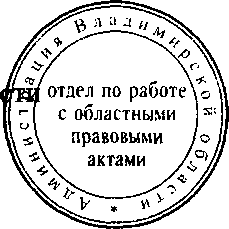 А.В. КонышевПриложение № 1 к постановлению администрации областиот 12.11.2015 * 1136СВЕДЕНИЯоб индикаторах и показателях государственной программы «Развитие малого и среднего предпринимательства во Владимирской области на 2014 - 2020 годы»,подпрограмм и их значениях2347891011131416Примечание <*>: значения показателей ежегодно уточняются в соответствии с соглашениями между Минэкономразвития РФ % администрацией Владимирской областиПриложение № 2 к постановлению администрации областиот 12.11.2015 I П36ПЕРЕЧЕНЬосновных мероприятий государственной программы «Развитие малого и среднего предпринимательства во Владимирской области на 2014 - 2020 годы»,Подпрограмм22.Подпрограмма № 2 «Финансовая поддержка малого и среднего предпринимательства»Основное мероприятие 2.1 Безвозмездное субсидирование части затрат субъектов малого и среднего предпринимательства, связанных с уплатой первого взноса (аванса) по договору лизинга оборудования в целях создания и (или) развития либо модернизации производства товаров (работ, услуг)Ростфондовооруженно ста субъектов предпринимательс тва - до 500 млн. рублей ежегодно. Создание новых рабочих мест -1,5 тыс. ежегодно3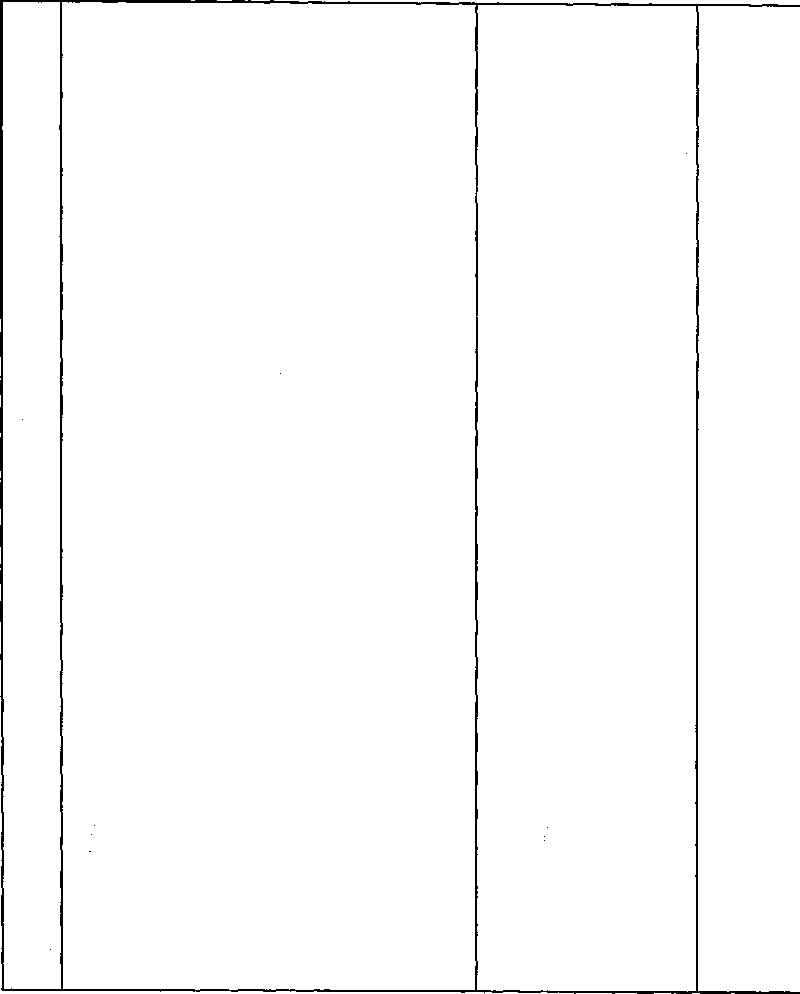 среднего предпринимательства, получивших государственную поддержку,- 27 ед.Количество вновь созданных рабочих мест (включая вновь зарегистрированных индивидуальных предпринимателей) субъектами малого и среднего предпринимательства, получившими государственную поддержку,-135 ед.2015 год:Количество вновь созданных рабочих мест (включая вновь зарегистрированных индивидуальных предпринимателей) субъектами малого и среднего предпринимательства, получившими государственную поддержку,- 13 ед.Исполнение расходных обязательств за счет субсидии, предоставленной в текущем финансовом году из федерального бюджета на реализацию мероприятия,- 100%.Размер собственных средств субъектов малого и среднего предпринимательства, получивших государственную поддержку, направленных на приобретение оборудования^ 126000 тыс. руб. Количество субъектов малого и среднего предпринимательства, получивших государственную поддержку,- 13 ед.2016-2020 годы: **5Основное мероприятие 2.3 Поддержка начинающих субъектов малого и среднего предпринимательства - гранты начинающим субъектам малого и среднего предпринимательства, в т.ч. инновационной сферыДРПТСУ20142020год:Количество субъектов малого и среднего предпринимательства (включая индивидуальных предпринимателей) в расчете на 1 тыс. человек населения Владимирской области - 41 ед.Доля среднесписочной численности работников (без внешних совместителей), занятых на микропредприятиях, малых и средних предприятиях и у индивидуальных предпринимателей, в общей численности занятого населения - 28,9%.Количество субъектов малого и среднего предпринимательства, получивших государственную поддержку,- 88 ед.Количество вновь созданных рабочих мест (включая вновь зарегистрированных индивидуальных предпринимателей) субъектами малого и среднего предпринимательства, получившими государственную поддержку,-174 ед.год:Количество вновь созданных рабочих мест (включая вновь зарегистрированных индивидуальных предпринимателей) субъектами малого и среднего предпринимательства, получившими государственную поддержку^- 94 ед.Прирост количества субъектов малого и среднего предпринимательс тва,осуществляющих деятельность на территории области, от 3,1% до 4,7% ежегодно6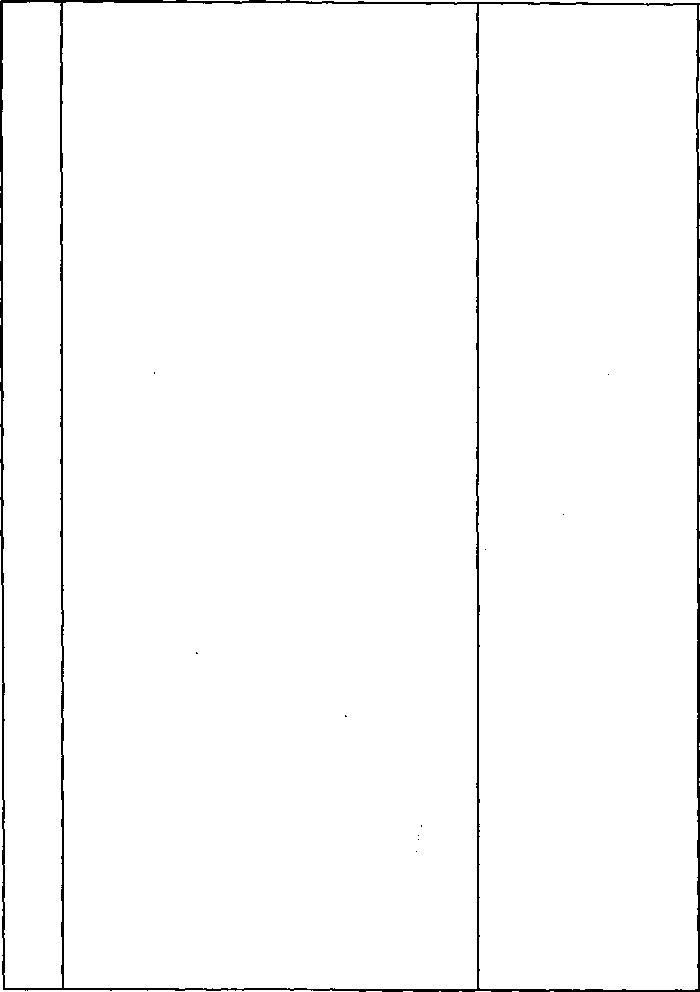 получивших государственную поддержку - 29 ед.Количество вновь созданных рабочих мест (включая вновь зарегистрированных индивидуальных предпринимателей) субъектами малого и среднего предпринимательства, получившими государственную поддержку,- 29 ед.2015 год:Количество вновь созданных рабочих мест (включая вновь зарегистрированных индивидуальных предпринимателей) субъектами малого и среднего предпринимательства, получившими государственную поддержку^-10 ед.Исполнение расходных обязательств за счет субсидии, предоставленной в текущем финансовом году из федерального бюджета на реализацию мероприятия,- 100%.Количество субъектов малого и среднего предпринимательства, получивших государственную поддержку,- 23 ед.Отношение объема выданных микрозаймов субъектам малого и среднего предпринимательства к совокупному размеру средств микрофинансовой организации, сформированному за счет субсидий, предоставленных из бюджетов всех уровней, а также доходов от89популяризация, вовлечение, повышение предпринимательских компетенций, сопровождение и поддержка молодых предпринимателей1011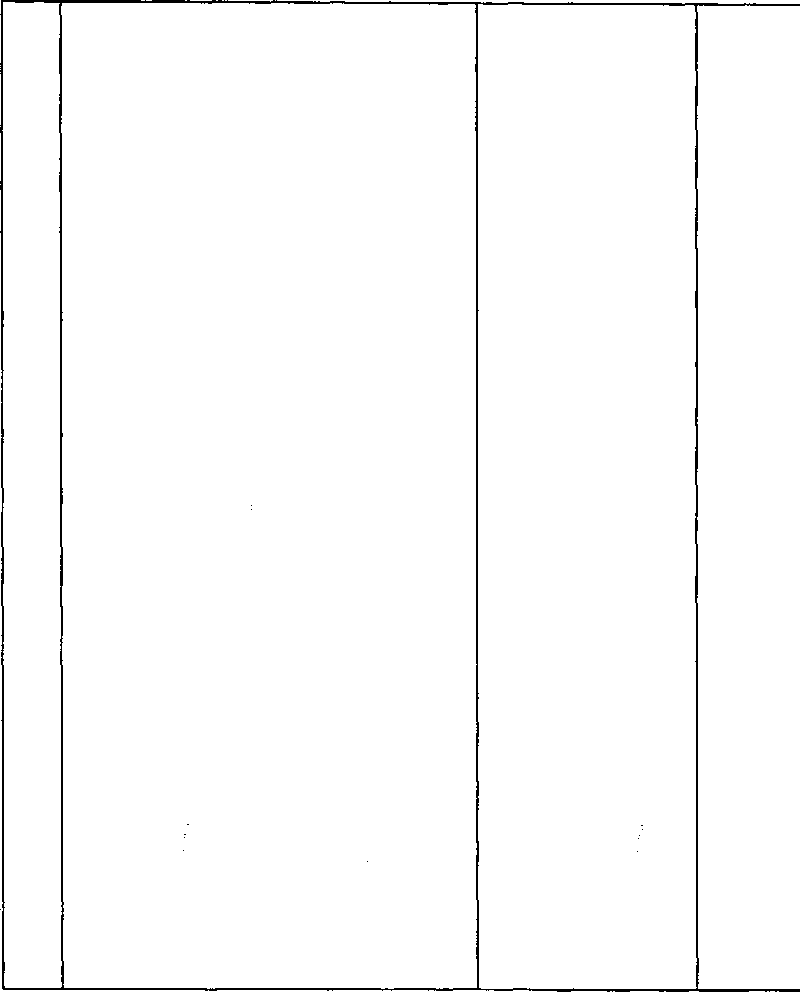 28,9%.Количество субъектов малого и среднего предпринимательства, получивших государственную поддержку,- 50 ед.Количество вновь созданных рабочих мест (включая вновь зарегистрированных индивидуальных предпринимателей) субъектами малого и среднего предпринимательства, получившими государственную поддержку,- 20 ед.2015 год:Количество вновь созданных рабочих мест (включая вновь зарегистрированных индивидуальных предпринимателей) субъектами малого и среднего предпринимательства, получившими государственную поддержку- 22 ед.Исполнение расходных обязательств за счет субсидии, предоставленной в текущем финансовом году из федерального бюджета на реализацию мероприятия,- 100%.Количество субъектов малого предпринимательства, размещенных в бизнес-инкубаторе;- 15 ед.Количество субъектов малого предпринимательства, воспользовавшихся услугами бизнес- инкубатора,- 465 ед.Количество проведенных мероприятий для субъектов малого131415161718Примечание <*>: перечень подпрограмм и основных мероприятий ежегодно уточняются в соответствии с действующими
федеральными законами и нормативными правст^шв-щстами Минэкономразвития РФ.<**>.• значения показате^^^йй^б^^^пгочняются в соответствии с соглашениями между Минэкономразвития РФ иадминистрацией Владимирской области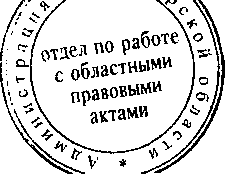 Приложение № 3 к постановлению администрации областиotX2.II.20I5 №1136РЕСУРСНОЕ ОБЕСПЕЧЕНИЕ реализации государственной программы «Развитие малого и среднего предпринимательства во Владимирской областина 2014-2020 годы» 12Подпрограмма №1 «Развитеерегиональнойинфраструктурыподдержки малогои среднегопредпринимательства»34567тва, в т.ч.инновационнойсферы89101112мероприятие 2.9. Субсидия ГАУ ВО «Бизнес- инкубатор» для развитияпроцессов бизнес- инкубированияОтветственный исполнитель мероприятия:ДРПТСУ1314151617181920Примечания:<г> - объемы финансирования ежегодно уточняются в соответствии с действующими федеральными законами и нормативными правовыми актами Минэкономразвития РФ;<2> - с учетом неиспользованного остатка федеральной субсидии, предоставленной бюджету Владимирской области в 2013 г. (соглашение от 31.08.2013 № 008-МБ-13), -120 тыс. руб.;21<3> - с учетом неиспользованного остатка федеральной субсидии, предоставленной бюджету Владимирской области в 2013 г. (соглашение от 31.08.2013 № 008-МБ-13), - 500 тыс. руб.;<4> - с учетом неиспользованного остатка федеральной субсидии, предоставленной бюджету Владимирской области в 2013 г. (соглашение от 31.08.2013 № 008-МБ-13), -1600 тыс. руб.;<5> - неиспользованные остатки федеральной субсидии, предоставленной бюджету Владимирской области в 2014 г. (соглашение от 12.09.2014 N2 042-МБ-14), учтенные в 2014 году.Приложение № 4 к постановлению администрации областиот 12.11.2015 № 1136ПРОГНОЗсводных показателей государственных заданий на оказание государственных услуг (выполнение работ)ГАУ ВО «Бизнес-инкубатор» в рамках государственной программы «Развитие малого и среднего предпринимательстваво Владимирской области на 2014-2020» (подпрограммы)23- 2016 год - 22199,8 тыс. руб.;- 2017 год - 22199,8 тыс. руб.;- 2018 год - 22199,8 тыс. руб.;- 2019 год - 81625 тыс. руб.;- 2020 год - 81625 тыс. руб.,- внебюджетные источники - 3516420 тыс. руб.:- 2014 год - 510000 тыс. руб.;- 2015 год - 306000 тыс. руб.;- 2016 год - 449880 тыс. руб.;- 2017 год - 487770 тыс. руб.;- 2018 год - 487770 тыс. руб.;- 2019 год - 637500 тыс. руб.;- 2020 год - 637500 тыс. руб.Примечание <*>: объемы финансирования ежегодно уточняютсяв соответствии с действующими федеральными законами инормативными правовыми актами Минэкономразвития РФ».- 2019 год - 61625 тыс. руб.;- 2020 год - 61625 тыс. руб.;- внебюджетные источники - 3516420 тыс. руб.:- 2014 год - 510000 тыс. руб.;- 2015 год - 306000 тыс. руб.;- 2016 год - 449880 тыс. руб.;- 2017 год - 487770 тыс. руб.;- 2018 год - 487770 тыс. руб.;- 2019 год - 637500 тыс. руб.;- 2020 год - 637500 тыс. руб.Примечание <*>: объемы финансирования ежегодноуточняются в соответствии с действующимифедеральными законами и нормативными правовымиактами Минэкономразвития РФ».Nп/пНаименование показателя (индикатора)ЕдиницаизмеренияЗначения показателейЗначения показателейЗначения показателейЗначения показателейЗначения показателейЗначения показателейЗначения показателейЗначения показателейNп/пНаименование показателя (индикатора)ЕдиницаизмерениябазовоезначениепервыйгодреализацИИвторойгодреализациитретийгодреализациичетвертыйгодреализацИИпятыйгодреализацИИшестойгодреализацИИзавершающ ИЙ год реализации1234567891011Государственная программа Владимирской области «Развитие малого и среднего предпринимательства во Владимирской области на 2014 - 2020 годы»Государственная программа Владимирской области «Развитие малого и среднего предпринимательства во Владимирской области на 2014 - 2020 годы»Государственная программа Владимирской области «Развитие малого и среднего предпринимательства во Владимирской области на 2014 - 2020 годы»Государственная программа Владимирской области «Развитие малого и среднего предпринимательства во Владимирской области на 2014 - 2020 годы»Государственная программа Владимирской области «Развитие малого и среднего предпринимательства во Владимирской области на 2014 - 2020 годы»Государственная программа Владимирской области «Развитие малого и среднего предпринимательства во Владимирской области на 2014 - 2020 годы»Государственная программа Владимирской области «Развитие малого и среднего предпринимательства во Владимирской области на 2014 - 2020 годы»Государственная программа Владимирской области «Развитие малого и среднего предпринимательства во Владимирской области на 2014 - 2020 годы»Государственная программа Владимирской области «Развитие малого и среднего предпринимательства во Владимирской области на 2014 - 2020 годы»Государственная программа Владимирской области «Развитие малого и среднего предпринимательства во Владимирской области на 2014 - 2020 годы»Государственная программа Владимирской области «Развитие малого и среднего предпринимательства во Владимирской области на 2014 - 2020 годы»1.Прирост количества субъектов малого и среднего предпринимательства, осуществляющих деятельность на территории Владимирской области%3,13,13,1зд3,13,13,13,12.Прирост оборота продукции и услуг, производимых малыми предприятиями, в том числе микропредприятиями и индивидуальными предпринимателями%6,06,06,06,06,06,06,06,03.Оборот продукции (услуг), производимой малымимлрд.руб.244,9255,7267,2279,4289,3301,1313,5326,4предприятиями, в том числе микропредприятиями, и индивидуальными предпринимателямиПодпрограмма № 1 «Развитие региональной инфраструктуры поддержки малого и среднего предпринимательства»Подпрограмма № 1 «Развитие региональной инфраструктуры поддержки малого и среднего предпринимательства»Подпрограмма № 1 «Развитие региональной инфраструктуры поддержки малого и среднего предпринимательства»Подпрограмма № 1 «Развитие региональной инфраструктуры поддержки малого и среднего предпринимательства»Подпрограмма № 1 «Развитие региональной инфраструктуры поддержки малого и среднего предпринимательства»Подпрограмма № 1 «Развитие региональной инфраструктуры поддержки малого и среднего предпринимательства»Подпрограмма № 1 «Развитие региональной инфраструктуры поддержки малого и среднего предпринимательства»Подпрограмма № 1 «Развитие региональной инфраструктуры поддержки малого и среднего предпринимательства»Подпрограмма № 1 «Развитие региональной инфраструктуры поддержки малого и среднего предпринимательства»Подпрограмма № 1 «Развитие региональной инфраструктуры поддержки малого и среднего предпринимательства»Подпрограмма № 1 «Развитие региональной инфраструктуры поддержки малого и среднего предпринимательства»1.Количество субъектов малого и среднего предпринимательства, получивших поддержку через объекты инфраструктурыед.1010101010101010Подпрограмма № 2 «Финансовая поддержка малого и среднего предпринимательства»Подпрограмма № 2 «Финансовая поддержка малого и среднего предпринимательства»Подпрограмма № 2 «Финансовая поддержка малого и среднего предпринимательства»Подпрограмма № 2 «Финансовая поддержка малого и среднего предпринимательства»Подпрограмма № 2 «Финансовая поддержка малого и среднего предпринимательства»Подпрограмма № 2 «Финансовая поддержка малого и среднего предпринимательства»Подпрограмма № 2 «Финансовая поддержка малого и среднего предпринимательства»Подпрограмма № 2 «Финансовая поддержка малого и среднего предпринимательства»Подпрограмма № 2 «Финансовая поддержка малого и среднего предпринимательства»Подпрограмма № 2 «Финансовая поддержка малого и среднего предпринимательства»Подпрограмма № 2 «Финансовая поддержка малого и среднего предпринимательства»1.Показатели по мероприятию «безвозмездное субсидирование части затрат субъектов малого и среднего предпринимательства, связанных с уплатой первого взноса (аванса) по договору лизинга оборудования в целях создания и (или) развития либо модернизации производства товаров (работ, услуг)» при расходовании средств федерального бюджета*:- количество субъектов малого и среднего предпринимательства (включая индивидуальных предпринимателей) в расчете на 1 тыс. человек населения Владимирской области*ед.41- доля среднесписочной численности работников (без внешних совместителей), занятых на микропредприятиях, малых и средних%28,9предприятиях и у индивидуальных предпринимателей, в общей численности занятого населения*- количество вновь созданных рабочих мест (включая вновь зарегистрированных индивидуальных предпринимателей) субъектами малого и среднегопредпринимательства, получившими государственную поддержкуед.1009- исполнение расходных обязательств за счет субсидии, предоставленной в текущем финансовом году из федерального бюджета на реализацию мероприятия%100- размер собственных средств субъектов малого и среднего предпринимательства, получивших государственную поддержку, направленных на приобретение оборудованиятыс.руб.85500- количество субъектов малого и среднего предпринимательства, получивших государственную поддержкуед.2092.Показатели по мероприятию «безвозмездное субсидирование части затрат субъектов малого и среднего предпринимательства, в том числе участникам кластеров, связанных с приобретением оборудования в целяхсоздания и (или) развития либо модернизации производства товаров (работ, услуг)» при расходовании средств федерального бюджета*:- количество субъектов малого и среднего предпринимательства (включая индивидуальных предпринимателей) в расчете на 1 тыс. человек населения Владимирской области*ед.41- доля среднесписочной численности работников (без внешних совместителей), занятых на микропредприятиях, малых и средних предприятиях и у индивидуальных предпринимателей, в общей численности занятого населения*%28,9- количество вновь созданных рабочих мест (включая вновь зарегистрированных индивидуальных предпринимателей) субъектами малого и среднегопредпринимательства, получившими государственную поддержкуед.12012- исполнение расходных обязательств за счет субсидии, предоставленной в текущем финансовом году из федерального бюджета на реализацию мероприятия%100- размер собственных средств субъектов малого и среднеготыс.руб.--119700-----предпринимательства, получивших государственную поддержку, направленных на приобретение оборудования- количество субъектов малого и среднего предпринимательства, получивших государственную поддержкуед.24123.Показатели по мероприятию «поддержка начинающих субъектов малого и среднего предпринимательства - гранты начинающим субъектам малого и среднего предпринимательства, в т.ч. инновационной сферы» при расходовании средств федерального бюджета*:- количество субъектов малого и среднего предпринимательства (включая индивидуальных предпринимателей) в расчете на 1 тыс. человек населения Владимирской области*ед.41- доля среднесписочной численности работников (без внешних совместителей), занятых на микропредприятиях, малых и средних предприятиях и у индивидуальных предпринимателей, в общей численности занятого населения*%28,9- количество вновь созданных рабочихед.-13989-----мест (включая вновь зарегистрированных индивидуальных предпринимателей) субъектами малого и среднегопредпринимательства, получившими государственную поддержку- исполнение расходных обязательств за счет субсидии, предоставленной в текущем финансовом году из федерального бюджета на реализацию мероприятия%100- количество субъектов малого и среднего предпринимательства, получивших государственную поддержкуед.70454.Показатели по мероприятию «безвозмездная субсидия ФСРМСП ВО (на предоставление займов субъектам малого и среднего предпринимательства)» при расходовании средств федерального бюджета*:- количество субъектов малого и среднего предпринимательства (включая индивидуальных предпринимателей) в расчете на 1 тыс. человек населения Владимирской области*ед.41- доля среднесписочной численности работников (без внешних совместителей), занятых на%28,9''микропредприятиях, малых и средних предприятиях и у индивидуальных предпринимателей, в общей численности занятого населения*- количество вновь созданных рабочих мест (включая вновь зарегистрированных индивидуальных предпринимателей) субъектами малого и среднегопредпринимательства, получившими государственную поддержкуед.239- исполнение расходных обязательств за счет субсидии, предоставленной в текущем финансовом году из федерального бюджета на реализацию мероприятия%100- количество субъектов малого и среднего предпринимательства, получивших государственную поддержкуед.2321- отношение объема выданных микрозаймов субъектам малого и среднего предпринимательства к совокупному размеру средств микрофинансовой организации, сформированному за счет субсидий, предоставленных из бюджетов всех уровней, а также доходов от операционной и финансовой деятельности%70- объем выданных микрозаймовтыс.--21000-----субъектам малого и среднего предпринимательстваруб.5.Показатели по мероприятию «безвозмездная субсидия ФСРМСП ВО (на увеличение гарантийного фонда (фонда поручительств)» при расходовании средств федерального бюджета*:- количество субъектов малого и среднего предпринимательства (включая индивидуальных предпринимателей) в расчете на 1 тыс. человек населения Владимирской области*ед.41- доля среднесписочной численности работников (без внешних совместителей), занятых на микропредприятиях, малых и средних предприятиях и у индивидуальных предпринимателей, в общей численности занятого населения*%28,9- количество вновь созданных рабочих мест (включая вновь зарегистрированных индивидуальных предпринимателей) субъектами малого и среднегопредпринимательства, получившими государственную поддержкуед.305- исполнение расходных обязательств за счет субсидии, предоставленной в текущем финансовом году из%100'“федерального бюджета на реализацию мероприятия- количество субъектов малого и среднего предпринимательства, получивших государственную поддержкуед.163- отношение объема выданных кредитов субъектам малого и среднего предпринимательства под гарантии (поручительства) гарантийной организации к совокупному размеру средств гарантийного фонда, сформированному за счет субсидий, предоставленных из бюджетов всех уровней, а также доходов от операционной и финансовой деятельности%200- объем выданных гарантий и (или) поручительств субъектам малого и среднего предпринимательстватыс.руб.11298,318“““6.Показатели по мероприятию «содействие развитию молодежного предпринимательства - популяризация, вовлечение, повышение предпринимательских компетенций, сопровождение и поддержка молодых предпринимателей» при расходовании средств федерального бюджета*:- количество субъектов малого и среднего предпринимательстваед.-41-----(включая индивидуальных предпринимателей) в расчете на 1 тыс. человек населения Владимирской области*•- доля среднесписочной численности работников (без внешних совместителей), занятых на микропредприятиях, малых и средних предприятиях и у индивидуальных предпринимателей, в общей численности занятого населения*%28,9- количество вновь созданных рабочих мест (включая вновь зарегистрированных индивидуальных предпринимателей) субъектами малого и среднегопредпринимательства, получившими государственную поддержкуед.3224- исполнение расходных обязательств за счет субсидии, предоставленной в текущем финансовом году из федерального бюджета на реализацию мероприятия%100- количество субъектов малого и среднего предпринимательства, получивших государственную поддержкуед.100- количество человек в возрасте до 30 лет (включительно), вовлеченных в реализацию мероприятияед.1425- количество человек в возрасте до 30 лет (включительно), прошедших обучениеед.“380“-“--- количество субъектов малого предпринимательства, созданных лицами в возрасте до 30 лет (включительно) из числа лиц, прошедших обучениеед.507.Показатели по мероприятию «субсидия ГАУ ВО «Бизнес- инкубатор» для развития процессов бизнес-инкубирования» при расходовании средств федерального бюджета*:- количество субъектов малого и среднего предпринимательства (включая индивидуальных предпринимателей) в расчете на 1 тыс. человек населения Владимирской области*ед.41- доля среднесписочной численности работников (без внешних совместителей), занятых на микропредприятиях, малых и средних предприятиях и у индивидуальных предпринимателей, в общей численности занятого населения*%28,9- количество вновь созданных рабочих мест (включая вновь зарегистрированных индивидуальных предпринимателей) субъектамиед.1620малого и среднегопредпринимательства, получившими государственную поддержку- исполнение расходных обязательств за счет субсидии, предоставленной в текущем финансовом году из федерального бюджета на реализацию мероприятия%100- количество субъектов малого и среднего предпринимательства, получивших государственную поддержкуед.40- количество субъектов малого предпринимательства, размещенных в бизнес-инкубатореед.14“- количество субъектов малого предпринимательства, воспользовавшихся услугами бизнес- инкубатораед.441- количество проведенных мероприятий для субъектов малого предпринимательства, в том числе круглых столов, семинаров и тренинговед.21- совокупная выручка субъектов малого и среднего предпринимательства - резидентов бизнес-инкубаторатыс.руб.950008.Показатели по мероприятию «создание центра прототипированияколлективного пользования» при расходовании средств федерального бюджета*:- количество субъектов малого и среднего предпринимательства (включая индивидуальных предпринимателей) в расчете на 1 тыс. человек населения Владимирской области*ед.41- доля среднесписочной численности работников (без внешних совместителей), занятых на микропредприятиях, малых и средних предприятиях и у индивидуальных предпринимателей, в общей численности занятого населения*%28,9- количество вновь созданных рабочих мест (включая вновь зарегистрированных индивидуальных предпринимателей) субъектами малого и среднегопредпринимательства, получившими государственную поддержкуед.9- количество субъектов малого и среднего предпринимательства, получивших государственную поддержкуед.249.Показатели по мероприятию «создание регионального центра инжиниринга для субъектов малого и среднего предпринимательства» прирасходовании средств федерального бюджета*:- количество субъектов малого и среднего предпринимательства (включая индивидуальных предпринимателей) в расчете на 1 тыс. человек населения Владимирской области*ед.41- доля среднесписочной численности работников (без внешних совместителей), занятых на микропредприятиях, малых и средних предприятиях и у индивидуальных предпринимателей, в общей численности занятого населения*%28,9- количество вновь созданных рабочих мест (включая вновь зарегистрированных индивидуальных предпринимателей) субъектами малого и среднегопредпринимательства, получившими государственную поддержкуед.10- количество субъектов малого и среднего предпринимательства, получивших государственную поддержкуед.3010.Показатели по мероприятию «обеспечение деятельности регионального центра инжиниринга для субъектов малого и среднего предпринимательства» прирасходовании средств федерального бюджета*:- количество вновь созданных рабочих мест (включая вновь зарегистрированных индивидуальных предпринимателей) субъектами малого и среднегопредпринимательства, получившими государственную под держкуед.24- исполнение расходных обязательств за счет субсидии, предоставленной в текущем финансовом году из федерального бюджета на реализацию мероприятия%100- количество субъектов малого и среднего предпринимательства, получивших государственную поддержкуед.72- количество услуг, предоставленных субъектам малого и среднего предпринимательства инжиниринговым центромед.17011.Показатели по мероприятию «создание регионального центра поддержки субъектов малого и среднего предпринимательства» при расходовании средств федерального бюджета*:- количество вновь созданных рабочих мест (включая вновьед.-“8-----зарегистрированных индивидуальных предпринимателей) субъектами малого и среднегопредпринимательства, получившими государственную поддержку- исполнение расходных обязательств за счет субсидии, предоставленной в текущем финансовом году из федерального бюджета на реализацию мероприятия%100- количество субъектов малого и среднего предпринимательства, получивших государственную поддержкуед.500- количество проведенных консультаций и мероприятий для субъектов малого и среднего предпринимательстваед.1900Nп/пНомер и наименование основного мероприятияОтветственныйисполнительСрокиСрокиЗначение целевых индикаторов по годам реализацииСвязь мероприятия с показателями государственной программы (подпрограммы)Nп/пНомер и наименование основного мероприятияОтветственныйисполнительначалареализацИИокончанИЯреализацИИЗначение целевых индикаторов по годам реализацииСвязь мероприятия с показателями государственной программы (подпрограммы)1234567Основные мероприятия государственной программы Владимирской области «Развитие малого и среднего предпринимательства во Владимирской области на 2014 - 2020 годы»Основные мероприятия государственной программы Владимирской области «Развитие малого и среднего предпринимательства во Владимирской области на 2014 - 2020 годы»Основные мероприятия государственной программы Владимирской области «Развитие малого и среднего предпринимательства во Владимирской области на 2014 - 2020 годы»Основные мероприятия государственной программы Владимирской области «Развитие малого и среднего предпринимательства во Владимирской области на 2014 - 2020 годы»Основные мероприятия государственной программы Владимирской области «Развитие малого и среднего предпринимательства во Владимирской области на 2014 - 2020 годы»Основные мероприятия государственной программы Владимирской области «Развитие малого и среднего предпринимательства во Владимирской области на 2014 - 2020 годы»Основные мероприятия государственной программы Владимирской области «Развитие малого и среднего предпринимательства во Владимирской области на 2014 - 2020 годы»1.Подпрограмма № 1 «Развитие региональной инфраструктуры поддержки малого и среднего предпринимательства»Подпрограмма № 1 «Развитие региональной инфраструктуры поддержки малого и среднего предпринимательства»Подпрограмма № 1 «Развитие региональной инфраструктуры поддержки малого и среднего предпринимательства»Подпрограмма № 1 «Развитие региональной инфраструктуры поддержки малого и среднего предпринимательства»Подпрограмма № 1 «Развитие региональной инфраструктуры поддержки малого и среднего предпринимательства»Подпрограмма № 1 «Развитие региональной инфраструктуры поддержки малого и среднего предпринимательства»Основное мероприятие 1.1 Строительство бизнес-инкубаторов, технопарков, индустриальных парков (государственных, частных), логистических центров, кластеров, агропромышленных парков и иных, предусмотренных федеральным законодательством, объектов инфраструктурыДРПТСУ20142020Количество субъектов малого и среднего предпринимательства, получивших поддержку через объекты инфраструктурыгод: 10,год: 10,год: 10,год: 10,год: 10,год: 10,год: 10.Прирост количества субъектов малого и среднего предпринимательс тва,осуществляющих деятельность на территории области от 3,1% до 4,7% ежегодноДРПТСУ201420202014 год:Количество субъектов малого исреднего предпринимательства(включая индивидуальныхпредпринимателей) в расчете на 1 тыс.человек населения Владимирскойобласти - 41 ед.Доля среднесписочной численностиработников (без внешнихсовместителей), занятых намикропредприятиях, малых и среднихпредприятиях и у индивидуальныхпредпринимателей, в общейчисленности занятого населения -28,9%.Количество субъектов малого исреднего предпринимательства,получивших государственнуюподдержку,- 25 ед.Количество вновь созданных рабочихмест (включая вновьзарегистрированных индивидуальныхпредпринимателей) субъектами малогои среднего предпринимательства,получившими государственнуюподдержку,-125 ед.2015 год:Количество вновь созданных рабочихмест (включая вновьзарегистрированных индивидуальныхпредпринимателей) субъектами малогои среднего предпринимательства,получившими государственную поддержку,- 10 ед.Исполнение расходных обязательств за счет субсидии, предоставленной в текущем финансовом году из федерального бюджета на реализацию мероприятия,- 100%.Размер собственных средств субъектов малого и среднего предпринимательства, получивших государственную под держку, направленных на приобретение оборудования,- 90000 тыс. руб. Количество субъектов малого и среднего предпринимательства, получивших государственную поддержку,- 10 ед.2016-2020 годы: **Основное мероприятие 2.2 Безвозмездное субсидирование части затрат субъектов малого и среднего предпринимательства, в том числе участникам кластеров, связанных с приобретением оборудования в целях создания и (или) развития либо модернизации производства товаров (работ, услуг)ДРПТСУ201420202014 год:Количество субъектов малого и среднего предпринимательства (включая индивидуальных предпринимателей) в расчете на 1 тыс. человек населения Владимирской области-41 ед.Доля среднесписочной численности работников (без внешних совместителей), занятых на микропредприятиях, малых и средних предприятиях и у индивидуальных предпринимателей, в общей численности занятого населения - 28,9%.Количество субъектов малого иИсполнение расходных обязательств за счет субсидии, предоставленной в текущем финансовом году из федерального бюджета на реализацию мероприятия,- 100%.Количество субъектов малого и среднего предпринимательства, получивших государственную поддержку,- 48 ед.2016-2020 годы: **Основное мероприятие 2.4 Субсидирование части затрат управляющих компаний, связанных с развитием частных промышленных (индустриальных) парковДРПТСУ201420202019-2020 годы: **Влияет на всепоказателипрограммыОсновное мероприятие 2.5 Безвозмездная субсидия ФСРМСП ВО (на предоставление займов субъектам малого и среднего предпринимательства)ДРПТСУ201420202014 год:Количество субъектов малого и среднего предпринимательства (включая индивидуальных предпринимателей) в расчете на 1 тыс. человек населения Владимирской области-41 ед.Доля среднесписочной численности работников (без внешних совместителей), занятых на микропредприятиях, малых и средних предприятиях и у индивидуальных предпринимателей, в общей численности занятого населения - 28,9%.Количество субъектов малого и среднего предпринимательства,операционной и финансовой деятельности - 70%.Объем выданных микрозаймов субъектам малого и среднего предпринимательства - 23000 тыс. руб. 2016-2020 годы: **Основное мероприятие 2.6 Безвозмездная субсидия ФСРМСП ВО (на увеличение гарантийного фонда (фонда поручительств)ДРПТСУ20142020год:Количество субъектов малого и среднего предпринимательства (включая индивидуальных предпринимателей) в расчете на 1 тыс. человек населения Владимирской области - 41 ед.Доля среднесписочной численности работников (без внешних совместителей), занятых на микропредприятиях, малых й средних предприятиях и у индивидуальных предпринимателей, в общей численности занятого населения - 28,9%.Количество субъектов малого и среднего предпринимательства, получивших государственную поддержку,- 20 ед.Количество вновь созданных рабочих мест (включая вновь зарегистрированных индивидуальных предпринимателей) субъектами малого и среднего предпринимательства, получившими государственную поддержку,- 38 ед.год:Количество вновь созданных рабочих*1мест (включая вновь зарегистрированных индивидуальных предпринимателей) субъектами малого и среднего предпринимательства, получившими государственную поддержку,- 6 ед.Исполнение расходных обязательств за счет субсидии, предоставленной в текущем финансовом году из федерального бюджета на реализацию мероприятия,- 100%.Количество субъектов малого и среднего предпринимательства, получивших государственную поддержку,- 4 ед.Отношение объема выданных кредитов субъектам малого и среднего предпринимательства под гарантии (поручительства) гарантийной организации к совокупному размеру средств гарантийного фонда, сформированному за счет субсидий, предоставленных из бюджетов всех уровней, а также доходов от операционной и финансовой деятельности - 200 %.Объем выданных гарантий и (или) поручительств субъектам малого и среднего предпринимательства - 11892,966 тыс. руб.2016-2020 годы: **Основное мероприятие 2.7 Содействие развитию молодежного предпринимательства -ДРПТСУ201420202014 год:Количество субъектов малого и среднего предпринимательстваСодействиеприростуколичества(включая индивидуальныхсубъектов малогопредпринимателей) в расчете на 1 тыс.и среднегочеловек населения Владимирскойпредпринимательсобласти - 41 ед.тва,Доля среднесписочной численностиосуществляющихработников (без внешнихдеятельность насовместителей), занятых натерриториимикропредприятиях, малых и среднихобласти, от 3,1%предприятиях и у индивидуальныхдо 4,7% ежегоднопредпринимателей, в общейчисленности занятого населения -28,9%.Количество субъектов малого исреднего предпринимательства,получивших государственнуюподдержку,- 110 ед.Количество вновь созданных рабочихмест (включая вновьзарегистрированных индивидуальныхпредпринимателей) субъектами малогои среднего предпринимательства,получившими государственнуюподдержку,- 40 ед.2015 год%Количество вновь созданных рабочихмест (включая вновьзарегистрированных индивидуальныхпредпринимателей) субъектами малогои среднего предпринимательства,получившими государственнуюподдержку,- 26 ед.Исполнение расходных обязательств засчет субсидии, предоставленной втекущем финансовом году изфедерального бюджета на реализацию мероприятия,- 100%.Количество человек в возрасте до 30 лет (включительно), вовлеченных в реализацию мероприятия,- 1500 ед. Количество человек в возрасте до 30 лет (включительно), прошедших обучение,- 400 ед.Количество субъектов малого предпринимательства, созданных лицами в возрасте до 30 лет (включительно) из числа лиц, прошедших обучение,- 53 ед. 2016-2020 годы: **Основное мероприятие 2.8 Поддержка начинающих малых инновационных компаний - гранты на создание инновационной компанииДРПТСУ201420202014-2020 годы: **Влияет на всепоказателипрограммыОсновное мероприятие 2.9 Субсидия ГАУ ВО «Бизнес- инкубатор» для развития процессов бизнес-инкубированияДРПТСУ201420202014 год:Количество субъектов малого и среднего предпринимательства (включая индивидуальных предпринимателей) в расчете на 1 тыс. человек населения Владимирской области-41 ед.Доля среднесписочной численности работников (без внешних совместителей), занятых на микропредприятиях, малых и средних предприятиях и у индивидуальных предпринимателей, в общей численности занятого населения -предпринимательства, в том числе круглых столов, семинаров и тренингов - 22 ед.Совокупная выручка субъектов малого и среднего предпринимательства - резидентов бизнес-инкубатора - 100000 тыс. руб.2016-2020 годы: **Основное мероприятие 2.10 Популяризацияпредпринимательской деятельности (проведение областных смотров- конкурсов предприятий малого и среднего бизнеса; проведение семинаров, тренингов, "круглых столов", конференций, деловых миссий для субъектов предпринимательства; подготовка и размещение в средствах массовой информации информационнорекламных и аналитических материалов, консультирование субъектов МСП, в том числе посредством создания и организации работы "общественных приемных" Уполномоченных по защите прав предпринимателей)ДРПТСУ201420202014 год:Количество субъектов малого и среднего предпринимательства, получивших государственную поддержку - 50 ед.2015-2020 годы: **Содействиеприростуколичествасубъектов малогои среднегопредпринимательства,осуществляющих деятельность на территории области, от 3,1% до 4,7% ежегодноОсновное мероприятие 2.11 Субсидия ГАУ ВО "Бизнес- инкубатор" на финансовое обеспечение выполнения государственного задания на оказание государственных услуг вДРПТСУ20142020Содействие приросту количества субъектов малого и среднего предпринимательства, осуществляющих деятельность на территории области, от 3,1% до 4,7% ежегодноВлияет на всепоказателипрограммысоответствии с перечнем, утверждаемым постановлением администрации областиОсновное мероприятие 2.12 Субсидия ГАУ ВО "Бизнес- инкубатор" на иные цели, не связанные с финансовым обеспечением выполнения государственного задания на оказание государственных услугДРПТСУ20142020Содействие приросту количества субъектов малого и среднего предпринимательства, осуществляющих деятельность на территории области, от 3,1% до 4,7% ежегодноОсновное мероприятие 2.13 Создание центра прототипирования коллективного пользованияДРПТСУ201420202014 год:Количество субъектов малого и среднего предпринимательства (включая индивидуальных предпринимателей) в расчете на 1 тыс. человек населения Владимирской области - 41 ед.Доля среднесписочной численности работников (без внешних совместителей), занятых на микропредприятиях, малых и средних предприятиях и у индивидуальных предпринимателей, в общей численности занятого населения - 28,9%.Количество субъектов малого и среднего предпринимательства, получивших государственную поддержку,- 30 ед.Количество вновь созданных рабочих мест (включая вновь зарегистрированных индивидуальных предпринимателей) субъектами малогоСодействиеувеличениюоборотапродукции (услуг),производимоймалымипредприятиями, в том числе микропредприятия ми, ииндивидуальнымипредпринимателямии среднего предпринимательства, получившими государственную поддержку,- 11 ед.2015-2020 годы: **Основное мероприятие 2.14 Создание регионального центра инжиниринга для субъектов малого и среднего предпринимательстваДРПТСУ201420202014 год:Количество субъектов малого и среднего предпринимательства (включая индивидуальных предпринимателей) в расчете на 1 тыс. человек населения Владимирской области - 41 ед.Доля среднесписочной численности работников (без внешних совместителей), занятых на микропредприятиях, малых и средних предприятиях и у индивидуальных предпринимателей, в общей численности занятого населения - 28,9%.Количество субъектов малого и среднего предпринимательства, получивших государственную поддержку,- 32 ед.Количество вновь созданных рабочих мест (включая вновь зарегистрированных индивидуальных предпринимателей) субъектами малого и среднего предпринимательства, получившими государственную поддержку,- 20 ед.2015-2020 годы: **Содействиеувеличениюколичествасубъектов малогои среднегопредпринимательства (включаяиндивидуальныхпредпринимателей) в расчете на 1тыс. человекнаселенияВладимирскойобластиОсновное мероприятие 2.15 Субсидия ФСРМСП ВО наДРПТСУ201420202014 год: повышение положительного имиджа предпринимательскойСодействиеприроступопуляризациюпредпринимательской деятельностидеятельностиколичества субъектов малого и среднего предпринимательс тва,осуществляющих деятельность на территории области, от 3,1% до 4,7% ежегодноОсновное мероприятие 2.16 Софинансирование муниципальных программ в части реализации мероприятий по развитию (содержанию) бизнес-инкубаторовДРПТСУ20152020Содействие приросту количества субъектов малого и среднего предпринимательства, осуществляющих деятельность на территории области, от 3,1% до 4,7% ежегодно.Стимулирование органов исполнительной власти местного самоуправления на создание новых объектов инфраструктуры поддержки субъектов МСП.Содействиеприростуколичествасубъектов малогои среднегопредпринимательства,осуществляющих деятельность на территории области, от 3,1% до 4,7% ежегодноОсновное мероприятие 2.17 Обеспечение деятельности регионального центра инжиниринга для субъектов малого и среднего предпринимательстваДРПТСУ201520202015 год:Количество вновь созданных рабочих мест (включая вновь зарегистрированных индивидуальных предпринимателей) субъектами малого и среднего предпринимательства, получившими государственную поддержку^- 24 ед.Исполнение расходных обязательств за счет субсидии, предоставленной в текущем финансовом году изСодействие увеличению количества субъектов малого и среднего предпринимательс тва (включая индивидуальных предпринимателей ) в расчете на 1 тыс. человекфедерального бюджета на реализацию мероприятия,- 100%;Количество субъектов малого и среднего предпринимательства, получивших государственную поддержку,- 72 ед.Количество услуг, предоставленных субъектам малого и среднего предпринимательства инжиниринговым центром,-170 ед. 2016-2020: **населенияВладимирскойобластиОсновное мероприятие 2.18 Обеспечение деятельности центра прототипирования коллективного пользования«ДРПТСУ201520202015-2020: **Содействиеувеличениюоборотапродукции (услуг),производимоймалымипредприятиями, в том числе микропредприятия ми, ииндивидуальнымипредпринимателямиОсновное мероприятие 2.19 Создание регионального центра поддержки субъектов малого и среднего предпринимательстваДРПТСУ201520202015 год:Количество вновь созданных рабочих мест (включая вновь зарегистрированных индивидуальных предпринимателей) субъектами малого и среднего предпринимательства, получившими государственную поддержку.,- 9 ед.Исполнение расходных обязательств заСодействие увеличению количества субъектов малого и среднего предпринимательс тва (включая индивидуальных предпринимателейсчет субсидии, предоставленной в текущем финансовом году из федерального бюджета на реализацию мероприятия,- 100%;Количество субъектов малого и среднего предпринимательства, получивших государственную поддержку,- 540 ед.Количество проведенных консультаций и мероприятий для субъектов малого и среднего предпринимательства - 2000 ед. 2016-2020: **) в расчете на 1 тыс. человек населения Владимирской областиОсновное мероприятие 2.20 Обеспечение деятельности регионального центра поддержки субъектов малого и среднего предпринимательстваДРПТСУ201520202016-2020: **Содействиеувеличениюколичествасубъектов малогои среднегопредпринимательства (включаяиндивидуальныхпредпринимателей) в расчете на 1тыс. человекнаселенияВладимирскойобластиНаименованиегосударственнойпрограммы,подпрограммыгосударственнойпрограммы,ведомственнойцелевойпрограммы,основногомероприятияОтветственный исполнитель и соисполнители государственной программы, подпрограммы, основного мероприятия, главные распорядители средств областного бюджета (далее также - ГРБС)Код бюджетной классификацииКод бюджетной классификацииКод бюджетной классификацииКод бюджетной классификацииИсточникфинансированияРасходы (тыс. руб.) по годам реализацииРасходы (тыс. руб.) по годам реализацииРасходы (тыс. руб.) по годам реализацииРасходы (тыс. руб.) по годам реализацииРасходы (тыс. руб.) по годам реализацииРасходы (тыс. руб.) по годам реализацииРасходы (тыс. руб.) по годам реализацииРасходы (тыс. руб.) по годам реализацииНаименованиегосударственнойпрограммы,подпрограммыгосударственнойпрограммы,ведомственнойцелевойпрограммы,основногомероприятияОтветственный исполнитель и соисполнители государственной программы, подпрограммы, основного мероприятия, главные распорядители средств областного бюджета (далее также - ГРБС)ГРБСРзПрЦСрВРИсточникфинансирования2014201520162017201820192020За весь период реализац ии123456789101112131415Государственная программа Владимирской области «Развитие малого и среднего предпринимательс тва воВладимирской области на 2014- 2020 годы»Всего по программеВсего837657,78499468,5802665876,0703766,0703766,01045625,01045625,05501784,3602Государственная программа Владимирской области «Развитие малого и среднего предпринимательс тва воВладимирской области на 2014- 2020 годы»Всего по программеФедеральныйбюджет253511,68171268,818193796,2193796,2193796,2326500,0326500,01659169,098Государственная программа Владимирской области «Развитие малого и среднего предпринимательс тва воВладимирской области на 2014- 2020 годы»Всего по программеНеиспользованны йостаток федерального бюджета24160,0524160,0sГосударственная программа Владимирской области «Развитие малого и среднего предпринимательс тва воВладимирской области на 2014- 2020 годы»Всего по программеОбластнойбюджет74146,122199,7621722199,822199,822199,881625,081625,0326195,2622Государственная программа Владимирской области «Развитие малого и среднего предпринимательс тва воВладимирской области на 2014- 2020 годы»Всего по программеМестный бюджет--------Внебюджетныйисточник510000,0306000,0449880,0487770,0487770,0637500,0637500,03516420,0Ответственный исполнитель программы:ДРПТСУВсего837657,78499468,5802665876,0703766,0703766,01045625,01045625,055017*43602Ответственный исполнитель программы:ДРПТСУФедеральныйбюджет253511,68171268,818193796,2193796,2193796Д326500,0326500,01659169,098Ответственный исполнитель программы:ДРПТСУНеиспользованны й остаток федерального бюджета24160,0524160,05Ответственный исполнитель программы:ДРПТСУОбластнойбюджет74146,122199,7621722199,822199,822199,881625,081625,0326195,2622Ответственный исполнитель программы:ДРПТСУМестный бюджет------- '-Ответственный исполнитель программы:ДРПТСУВнебюджетныйисточник510000,0306000,0449880,0487770,0487770,0637500,0637500,03516420,0Всего по подпрограмме 1Всего146,1*■“""100000,0100000,0200146,1Всего по подпрограмме 1Федеральныйбюджет■““80000,080000,0160000,0Всего по подпрограмме 1Областнойбюджет146,1''20000,020000,040146,1Всего по подпрограмме 1Местный бюджет“"“"”“**Всего по подпрограмме 1Внебюджетныйисточник•“****“Ответственный исполнитель подпрограммы:Всего146,1““““100000,0100000,0200146,1ДРПТСУФедеральныйбюджет“““■80000,080000,0160000,0ДРПТСУОбластнойбюджет146,1''**20000,020000,040146,1ДРПТСУМестный бюджетДРПТСУВнебюджетныйисточник“'“Основноемероприятие 1.1.Строительствобизнес-инкубаторов,технопарков,индустриальныхпарков(государственных, частных), логистических центров, кластеров, агропромьппленны х парков и иных, предусмотренных федеральным законодательством, объектов инфраструктурыВсего по мероприятию 1.1Всего146,1----100000,0100000,0200146,1Основноемероприятие 1.1.Строительствобизнес-инкубаторов,технопарков,индустриальныхпарков(государственных, частных), логистических центров, кластеров, агропромьппленны х парков и иных, предусмотренных федеральным законодательством, объектов инфраструктурыВсего по мероприятию 1.154204120510151111414Федеральныйбюджет-----80000,080000,0160000,0Основноемероприятие 1.1.Строительствобизнес-инкубаторов,технопарков,индустриальныхпарков(государственных, частных), логистических центров, кластеров, агропромьппленны х парков и иных, предусмотренных федеральным законодательством, объектов инфраструктурыВсего по мероприятию 1.1542041205101R1111414Областнойбюджет146,1"■■-20000,020000,040146,1Основноемероприятие 1.1.Строительствобизнес-инкубаторов,технопарков,индустриальныхпарков(государственных, частных), логистических центров, кластеров, агропромьппленны х парков и иных, предусмотренных федеральным законодательством, объектов инфраструктурыВсего по мероприятию 1.1Местный бюджет-*------Основноемероприятие 1.1.Строительствобизнес-инкубаторов,технопарков,индустриальныхпарков(государственных, частных), логистических центров, кластеров, агропромьппленны х парков и иных, предусмотренных федеральным законодательством, объектов инфраструктурыВсего по мероприятию 1.1Внебюджетныйисточник-------Основноемероприятие 1.1.Строительствобизнес-инкубаторов,технопарков,индустриальныхпарков(государственных, частных), логистических центров, кластеров, агропромьппленны х парков и иных, предусмотренных федеральным законодательством, объектов инфраструктурыОтветственный исполнитель мероприятия:ДРПТСУВсего146,1----100000,0100000,0200146,1Основноемероприятие 1.1.Строительствобизнес-инкубаторов,технопарков,индустриальныхпарков(государственных, частных), логистических центров, кластеров, агропромьппленны х парков и иных, предусмотренных федеральным законодательством, объектов инфраструктурыОтветственный исполнитель мероприятия:ДРПТСУ54204120510151111414Федеральныйбюджет-----80000,080000,0160000,0Основноемероприятие 1.1.Строительствобизнес-инкубаторов,технопарков,индустриальныхпарков(государственных, частных), логистических центров, кластеров, агропромьппленны х парков и иных, предусмотренных федеральным законодательством, объектов инфраструктурыОтветственный исполнитель мероприятия:ДРПТСУ542041205101R1111414Областнойбюджет146,1*••*20000,020000,040146,1Основноемероприятие 1.1.Строительствобизнес-инкубаторов,технопарков,индустриальныхпарков(государственных, частных), логистических центров, кластеров, агропромьппленны х парков и иных, предусмотренных федеральным законодательством, объектов инфраструктурыОтветственный исполнитель мероприятия:ДРПТСУМестный бюджет--------Основноемероприятие 1.1.Строительствобизнес-инкубаторов,технопарков,индустриальныхпарков(государственных, частных), логистических центров, кластеров, агропромьппленны х парков и иных, предусмотренных федеральным законодательством, объектов инфраструктурыОтветственный исполнитель мероприятия:ДРПТСУВнебюджетныйисточник-------Подпрограмма № 2 «Финансовая поддержка малогоВсего по подпрограмме 2Всего837511,68499468,5802665876,0703766,0703766,0945625,0945625,05301638,2602Подпрограмма № 2 «Финансовая поддержка малогоВсего по подпрограмме 2Федеральныйбюджет253511,68171268,818193796Д193796,2193796,2246500,0246500,01499169,098и среднегопредпринимательства»Неиспользованны й остаток федерального бюджета24160,0s24160,0sОбластнойбюджет74000,022199,7621722199,822199,822199,861625,061625,0286049,1622Местный бюджет--------Внебюджетныйисточник510000306000449880,0487770,0487770,0637500,0637500,03516420,0Ответственный исполнительВсего837511,68499468,5802665876,0703766,0703766,0945625,0945625,05301638,2602подпрограммы:ДРПТСУФедеральныйбюджет253511,68171268,818193796,2193796,2193796Д246500,0246500,01499169,098■Неиспользованны й остаток федерального бюджета24160,0s24160,0sОбластнойбюджет74000,022199,7621722199,822199,822199,861625,061625,0286049,1622Местный бюджет--------Внебюджетныйисточник510000306000449880,0487770,0487770,0637500,0637500,03516420,0ОсновноеВсего по мероприятию 2.1Всего375000,0225000,0357349,7404713,4404713,4531250,0531250,02829276,5мероприятие 2.1. Безвозмездное субсидирование части затрат субъектов малого и среднего5420412800Федеральный60000,042750,067896,276896,276896Д85000,085000,0494438,6мероприятие 2.1. Безвозмездное субсидирование части затрат субъектов малого и среднего05250640520450648бюджет60000,042750,067896,276896Д76896Д85000,085000,0102750,0391688,6предпринимательс тва, связанных с уплатой первого5420412800Областнойбюджет15000,02250,03573,54047,24047,221250,021250,071417,9взноса (аванса) по договору лизинга оборудования в05260060520415000,02250,03573,54047,24047,221250,021250,017250,054167,9целях создания и (или) развития либомодернизации производства товаров (работ, услуг)R50648целях создания и (или) развития либомодернизации производства товаров (работ, услуг)Местный бюджет--------целях создания и (или) развития либомодернизации производства товаров (работ, услуг)Внебюджетныйисточник300000,0180000,0285880,0323770,0323770,0425000,0425000,02263420,0целях создания и (или) развития либомодернизации производства товаров (работ, услуг)Ответственный исполнитель мероприятия:ДРПТСУВсего375000,0225000,0357349,7404713,4404713,4531250,0531250,02829276,5целях создания и (или) развития либомодернизации производства товаров (работ, услуг)Ответственный исполнитель мероприятия:ДРПТСУ542041205250640520450648800Федеральныйбюджет60000,042750,067896,276896,276896Д85000,085000,0494438,6целях создания и (или) развития либомодернизации производства товаров (работ, услуг)Ответственный исполнитель мероприятия:ДРПТСУ542041205250640520450648800Федеральныйбюджет60000,042750,067896,276896,276896,285000,085000,0102750,0391688,6целях создания и (или) развития либомодернизации производства товаров (работ, услуг)Ответственный исполнитель мероприятия:ДРПТСУ5420412052600605204R50648800Областнойбюджет15000,02250,03573,54047,24047,221250,021250,071417,9целях создания и (или) развития либомодернизации производства товаров (работ, услуг)Ответственный исполнитель мероприятия:ДРПТСУ5420412052600605204R50648800Областнойбюджет15000,02250,03573,54047,24047,221250,021250,017250,054167,9целях создания и (или) развития либомодернизации производства товаров (работ, услуг)Ответственный исполнитель мероприятия:ДРПТСУМестный бюджет--------целях создания и (или) развития либомодернизации производства товаров (работ, услуг)Ответственный исполнитель мероприятия:ДРПТСУВнебюджетныйисточник300000,0180000,0285880,0323770,0323770,0425000,0425000,02263420,0Основное мероприятие 2.2. Безвозмездное субсидирование части затрат субъектов малого и среднего предпринимательс тва, в том числе участникам кластеров, связанных с приобретениемВсего по мероприятию 2.2Всего315000189000,0246000,0246000,0246000,0318750,0318750,01879500,0Основное мероприятие 2.2. Безвозмездное субсидирование части затрат субъектов малого и среднего предпринимательс тва, в том числе участникам кластеров, связанных с приобретениемВсего по мероприятию 2.2542041205250640520450649810Федеральныйбюджет84000,059850,077900,077900,077900,085000,085000,0547550,0Основное мероприятие 2.2. Безвозмездное субсидирование части затрат субъектов малого и среднего предпринимательс тва, в том числе участникам кластеров, связанных с приобретениемВсего по мероприятию 2.2542041205250640520450649810Федеральныйбюджет84000,059850,077900,077900,077900,085000,085000,0143850,0403700,0Основное мероприятие 2.2. Безвозмездное субсидирование части затрат субъектов малого и среднего предпринимательс тва, в том числе участникам кластеров, связанных с приобретениемВсего по мероприятию 2.254204120526007810Областнойбюджет21000,03150,04100,04100,04100,021250,021250,078950,0Основное мероприятие 2.2. Безвозмездное субсидирование части затрат субъектов малого и среднего предпринимательс тва, в том числе участникам кластеров, связанных с приобретениемВсего по мероприятию 2.254204120526007810Областнойбюджет21000,03150,0-----24150,0оборудования в целях создания и (или) развития либомодернизации производства товаров (работ,05204R0649--4100,04100,04100,021250,021250,054800,0оборудования в целях создания и (или) развития либомодернизации производства товаров (работ,Местный бюджет--------оборудования в целях создания и (или) развития либомодернизации производства товаров (работ,Внебюджетныйисточник210000,0126000,0164000,0164000,0164000,0212500,0212500,01253000,0услуг)Ответственный исполнительВсего315000189000,0246000,0246000,0246000,0318750,0318750,01879500,0мероприятия:ДРПТСУ5420412810Федеральныйбюджет84000,059850,077900,077900,077900,085000,085000,0547550,0052506484000,059850,0-----143850,00520450649--77900,077900,077900,085000,085000,0403700,05420412810Областнойбюджет21000,03150,04100,04100,04100,021250,021250,078950,0052600721000,03150,0-----24150,005204R0649“4100,04100,04100,021250,021250,054800,0Местный бюджет--------Внебюджетныйисточник210000,0126000,0164000,0164000,0164000,0212500,0212500,01253000,0Основное мероприятие 2.3. Поддержка начинающихВсего по мероприятию 2.3Всего25120,014000,016842,17368,47368,48750,08750,088198,9Основное мероприятие 2.3. Поддержка начинающих5420412521Федеральныйбюджет20120,0г13300,016000,07000,07000,07000,07000,077420,0субъектов малого и среднего предпринимательс тва - гранты начинающим субъектам малого и среднего предпринимательс0525064052055064А20120,0213300,016000,07000,07000,07000,07000,033420.044000.0субъектов малого и среднего предпринимательс тва - гранты начинающим субъектам малого и среднего предпринимательс54204120525064521Неиспользованны йостаток федерального160,05160,05бюджета5420412521Областнойбюджет5000,0700,0842,1368,4368,41750,01750,010778,905270645000,0700,0----5700,005205R064А““842,1368,4368,41750,01750,05078,9Местный бюджет--------Внебюджетныйисточник--------Ответственный исполнительВсего25120,014000,016842,17368,47368,48750,08750,088198,9мероприятия:ДРПТСУ5420412521Федеральныйбюджет20120,0 213300,016000,07000,07000,07000,07000,077420,0052506420120,0213300,0-----33420,0052055064А••16000,07000,07000,07000,07000,044000,054204120525064521Неиспользованны й остаток федерального бюджета160,о3160,055420412521Областнойбюджет5000,0700,0842,1368,4368,41750,01750,010778,905270645000,0700,0-----5700,005205R064А**842,1368,4368,41750,01750,05078,9Местный бюджет--------Внебюджетныйисточник■■-■■■Основноемероприятие 2.4.Субсидированиечасти затратуправляющихкомпаний,связанных сразвитиемчастныхпромышленных(индустриальных)парковВсего по мероприятию 2.4Всего-----8750,08750,017500,0Основноемероприятие 2.4.Субсидированиечасти затратуправляющихкомпаний,связанных сразвитиемчастныхпромышленных(индустриальных)парков5420412052095064Е810Федеральныйбюджет“““”■7000,07000,014000,0Основноемероприятие 2.4.Субсидированиечасти затратуправляющихкомпаний,связанных сразвитиемчастныхпромышленных(индустриальных)парков542041205209R064Е810Областнойбюджет“““*■1750,01750,03500,0Основноемероприятие 2.4.Субсидированиечасти затратуправляющихкомпаний,связанных сразвитиемчастныхпромышленных(индустриальных)парковМестный бюджет--------Основноемероприятие 2.4.Субсидированиечасти затратуправляющихкомпаний,связанных сразвитиемчастныхпромышленных(индустриальных)парковВнебюджетныйисточник--------Основноемероприятие 2.4.Субсидированиечасти затратуправляющихкомпаний,связанных сразвитиемчастныхпромышленных(индустриальных)парковОтветственный исполнитель мероприятия:ДРПТСУВсего-----8750,08750,017500,0Основноемероприятие 2.4.Субсидированиечасти затратуправляющихкомпаний,связанных сразвитиемчастныхпромышленных(индустриальных)парковОтветственный исполнитель мероприятия:ДРПТСУ54204120525064810Федеральныйбюджет-----7000,07000,014000,0Основноемероприятие 2.4.Субсидированиечасти затратуправляющихкомпаний,связанных сразвитиемчастныхпромышленных(индустриальных)парковОтветственный исполнитель мероприятия:ДРПТСУ542041205260И810Областнойбюджет-----1750,01750,03500,0Основноемероприятие 2.4.Субсидированиечасти затратуправляющихкомпаний,связанных сразвитиемчастныхпромышленных(индустриальных)парковОтветственный исполнитель мероприятия:ДРПТСУМестный бюджет--------Основноемероприятие 2.4.Субсидированиечасти затратуправляющихкомпаний,связанных сразвитиемчастныхпромышленных(индустриальных)парковОтветственный исполнитель мероприятия:ДРПТСУВнебюджетныйисточник--------Основное мероприятие 2.5. Безвозмездная субсидия ФСРМСП ВО (на предоставление займов субъектам малого и среднего предпринимательс тва)Всего по мероприятию 2.5Всего15000,021684,7368419686,019686,019686,021250,021250,0138242,7368Основное мероприятие 2.5. Безвозмездная субсидия ФСРМСП ВО (на предоставление займов субъектам малого и среднего предпринимательс тва)Всего по мероприятию 2.5542041205250640520150641630Федеральныйбюджет12000,020600,518701,718701,718701,717000,017000,0122705,6Основное мероприятие 2.5. Безвозмездная субсидия ФСРМСП ВО (на предоставление займов субъектам малого и среднего предпринимательс тва)Всего по мероприятию 2.5542041205250640520150641630Федеральныйбюджет12000,020600,518701,718701,718701,717000,017000,032600,590105,1Основное мероприятие 2.5. Безвозмездная субсидия ФСРМСП ВО (на предоставление займов субъектам малого и среднего предпринимательс тва)Всего по мероприятию 2.55420412052601205201R0641630Областнойбюджет3000,01084,23684984,3984,3984,34250,04250,015537,13684Основное мероприятие 2.5. Безвозмездная субсидия ФСРМСП ВО (на предоставление займов субъектам малого и среднего предпринимательс тва)Всего по мероприятию 2.55420412052601205201R0641630Областнойбюджет3000,01084Д3684984,3984,3984,34250,04250,04084,2368411452,9Основное мероприятие 2.5. Безвозмездная субсидия ФСРМСП ВО (на предоставление займов субъектам малого и среднего предпринимательс тва)Всего по мероприятию 2.5Местный бюджет-------Внебюджетный--------источникОтветственный исполнительВсего15000,021684,7368419686,019686,019686,021250,021250,0138242,7368мероприятия:ДРПТСУ5420412630Федеральныйбюджет12000,020600,518701,718701,718701,717000,017000,0122705,6052506412000,020600,5-----32600,50520150641--18701,718701,718701,717000,017000,090105,15420412630Областнойбюджет3000,01084,23684984,3984,3984,34250,04250,015537,1368405260123000,01084,23684----4084,2368405201R0641"*984,3984,398434250,04250,011452,9Местный бюджет--------Внебюджетный--------источникОсновноеВсего по мероприятию 2.6Всего46614,611892,9663211893,011893,011893,035625,035625,0165436,5663мероприятие 2.6. Безвозмездная субсидия ФСРМСП ВО (на5420412630Федеральныйбюджет37291,6811298,31811298,311298,311298,328500,028500,0139484,898мероприятие 2.6. Безвозмездная субсидия ФСРМСП ВО (на0525037291,6811298,318-----48589,998увеличение гарантийного фонда(фонда поручительств)640520150642--11298,311298,311298,328500,028500,090894,9увеличение гарантийного фонда(фонда поручительств)5420412630Областнойбюджет9322,92594,64832594,7594,7594,77125,07125,025951,6683205260099322,92594,64832-----9917,5683205201R0642594,7594,7594,77125,07125,016034,1Местный бюджет--------Внебюджетныйисточник--------Ответственный исполнительВсего46614,611892,9663211893,011893,011893,035625,035625,0165436,5663мероприятия:ДРПТСУ5420412630Федеральныйбюджет37291,6811298,31811298,311298,311298,328500,028500,0139484,898052506437291,6811298,318-----48589,9980520150642--11298,311298,311298,328500,028500,090894,95420412630Областнойбюджет9322,92594,64832594,7594,7594,77125,07125,025951,6683205260099322,92594,64832-----9917,5683205201R0642“594,7594,7594,77125,07125,016034,1Местный бюджет--------Внебюджетныйисточник--------Основное мероприятие 2.7. Содействие развитиюВсего по мероприятию 2.7Всего5000,06000,0-----11000,0Основное мероприятие 2.7. Содействие развитию54204120525064244Федеральныйбюджет4000,05700,0-----9700,0молодежного предпринимательс тва -популяризация,54204120522053244Областнойбюджет1000,0300,0-----1300,0молодежного предпринимательс тва -популяризация,Местный бюджет--------вовлечение,повышениепредпринимательсВнебюджетныйисточникких компетенций, сопровождение и поддержка молодыхОтветственный исполнительВсего5000,06000,0-----11000,0ких компетенций, сопровождение и поддержка молодыхмероприятия:ДРПТСУ54204120525064244Федеральныйбюджет4000,05700,0-----9700,0предпринимателей54204120522053244Областнойбюджет1000,0300,0-----1300,0Местный бюджет--------ВнебюджетныйисточникОсновное мероприятие 2.8. Поддержка начинающихВсего по мероприятию 2.8Всего500,0----10625,010625,021750,0Основное мероприятие 2.8. Поддержка начинающих5420412810Федеральныйбюджет500,03----8500,08500,017500,0малыхинновационных компаний - гранты на0525064052055064Б500,03----8500,08500,0500,017000,0шгаовационнойкомпании542041205205R0645Б810Областнойбюджет"---2125,02125,04250,0Местный бюджет--■-----Внебюджетныйисточник----- :---Ответственный исполнительВсего500,0----10625,010625,021750,0мероприятия:ДРПТСУ5420412810Федеральныйбюджет500,03----8500,08500,017500,00525064500,03------500,0052055064Б-----8500,08500,017000,054204120526010810Областнойбюджет-----2125,02125,04250,0Местный бюджет-------Внебюджетныйисточник--------ОсновноеВсего по мероприятию 2.9Всего3000,02105,26316631,5631,5631,510625,010625,028249,763165420412622Федеральныйбюджет2000,02000,0600,0600,0600,08500,08500,022800,005250642000,02000,0----4000,0052075064Г--600,0600,0600,08500,08500,018800,05420412622Областнойбюджет1000,0105Д631631,531,531,52125,02125,05449,7631605220541000,0105Д6316-----1105Д631605207R064Г■“31,531,531,52125,02125,04344,5Местный бюджет--------Внебюджетныйисточник-------Всего3000,02105Д6316631,5631,5631,510625,010625,028249,763165420412622Федеральныйбюджет2000,02000,0600,0600,0600,08500,08500,022800,005250642000,02000,0-----4000,0052075064Г--600,0600,0600,08500,08500,018800,05420412622Областнойбюджет1000,0105Д631631,531,531,52125,02125,05449,7631605220541000,0105,26316-----1105Д631605207R064Г““31,531,531,52125,02125,04344,5Местный бюджет--------Внебюджетныйисточник-•------Основноемероприятие 2.10.Популяризацияпредпринимательской деятельности(проведениеобластныхсмотров -конкурсовпредприятиймалого и среднегобизнеса;проведениесеминаров,тренингов,"круглых столов", конференций, деловых миссий для субъектов предпринимательс тва; подготовка и размещение в средствах массовой информации информационнорекламных и аналитических материалов, консультирование субъектов МСП, в том числе посредством создания и организации работы"общественных приемных" Уполномоченных по защите прав предпринимателей)Всего по мероприятию 2.10Всего1723,18------1723,18Основноемероприятие 2.10.Популяризацияпредпринимательской деятельности(проведениеобластныхсмотров -конкурсовпредприятиймалого и среднегобизнеса;проведениесеминаров,тренингов,"круглых столов", конференций, деловых миссий для субъектов предпринимательс тва; подготовка и размещение в средствах массовой информации информационнорекламных и аналитических материалов, консультирование субъектов МСП, в том числе посредством создания и организации работы"общественных приемных" Уполномоченных по защите прав предпринимателей)Всего по мероприятию 2.1054204120525064244Федеральныйбюджет1600,о4------1600,0Основноемероприятие 2.10.Популяризацияпредпринимательской деятельности(проведениеобластныхсмотров -конкурсовпредприятиймалого и среднегобизнеса;проведениесеминаров,тренингов,"круглых столов", конференций, деловых миссий для субъектов предпринимательс тва; подготовка и размещение в средствах массовой информации информационнорекламных и аналитических материалов, консультирование субъектов МСП, в том числе посредством создания и организации работы"общественных приемных" Уполномоченных по защите прав предпринимателей)Всего по мероприятию 2.1054204120522195244Областнойбюджет123,18------123,18Основноемероприятие 2.10.Популяризацияпредпринимательской деятельности(проведениеобластныхсмотров -конкурсовпредприятиймалого и среднегобизнеса;проведениесеминаров,тренингов,"круглых столов", конференций, деловых миссий для субъектов предпринимательс тва; подготовка и размещение в средствах массовой информации информационнорекламных и аналитических материалов, консультирование субъектов МСП, в том числе посредством создания и организации работы"общественных приемных" Уполномоченных по защите прав предпринимателей)Всего по мероприятию 2.10Местный бюджет--------Основноемероприятие 2.10.Популяризацияпредпринимательской деятельности(проведениеобластныхсмотров -конкурсовпредприятиймалого и среднегобизнеса;проведениесеминаров,тренингов,"круглых столов", конференций, деловых миссий для субъектов предпринимательс тва; подготовка и размещение в средствах массовой информации информационнорекламных и аналитических материалов, консультирование субъектов МСП, в том числе посредством создания и организации работы"общественных приемных" Уполномоченных по защите прав предпринимателей)Всего по мероприятию 2.10Внебюджетныйисточник--------Основноемероприятие 2.10.Популяризацияпредпринимательской деятельности(проведениеобластныхсмотров -конкурсовпредприятиймалого и среднегобизнеса;проведениесеминаров,тренингов,"круглых столов", конференций, деловых миссий для субъектов предпринимательс тва; подготовка и размещение в средствах массовой информации информационнорекламных и аналитических материалов, консультирование субъектов МСП, в том числе посредством создания и организации работы"общественных приемных" Уполномоченных по защите прав предпринимателей)Ответственный исполнитель мероприятия:ДРПТСУВсего1723,18------1723,18Основноемероприятие 2.10.Популяризацияпредпринимательской деятельности(проведениеобластныхсмотров -конкурсовпредприятиймалого и среднегобизнеса;проведениесеминаров,тренингов,"круглых столов", конференций, деловых миссий для субъектов предпринимательс тва; подготовка и размещение в средствах массовой информации информационнорекламных и аналитических материалов, консультирование субъектов МСП, в том числе посредством создания и организации работы"общественных приемных" Уполномоченных по защите прав предпринимателей)Ответственный исполнитель мероприятия:ДРПТСУ54204120525064244Федеральныйбюджет1600,04------1600,0Основноемероприятие 2.10.Популяризацияпредпринимательской деятельности(проведениеобластныхсмотров -конкурсовпредприятиймалого и среднегобизнеса;проведениесеминаров,тренингов,"круглых столов", конференций, деловых миссий для субъектов предпринимательс тва; подготовка и размещение в средствах массовой информации информационнорекламных и аналитических материалов, консультирование субъектов МСП, в том числе посредством создания и организации работы"общественных приемных" Уполномоченных по защите прав предпринимателей)Ответственный исполнитель мероприятия:ДРПТСУ54204120522195244Областнойбюджет123,18------123,18Основноемероприятие 2.10.Популяризацияпредпринимательской деятельности(проведениеобластныхсмотров -конкурсовпредприятиймалого и среднегобизнеса;проведениесеминаров,тренингов,"круглых столов", конференций, деловых миссий для субъектов предпринимательс тва; подготовка и размещение в средствах массовой информации информационнорекламных и аналитических материалов, консультирование субъектов МСП, в том числе посредством создания и организации работы"общественных приемных" Уполномоченных по защите прав предпринимателей)Ответственный исполнитель мероприятия:ДРПТСУМестный бюджет--------Основноемероприятие 2.10.Популяризацияпредпринимательской деятельности(проведениеобластныхсмотров -конкурсовпредприятиймалого и среднегобизнеса;проведениесеминаров,тренингов,"круглых столов", конференций, деловых миссий для субъектов предпринимательс тва; подготовка и размещение в средствах массовой информации информационнорекламных и аналитических материалов, консультирование субъектов МСП, в том числе посредством создания и организации работы"общественных приемных" Уполномоченных по защите прав предпринимателей)Ответственный исполнитель мероприятия:ДРПТСУВнебюджетныйисточникОсновноеВсего по мероприятию 2.11Всего5200,012000,012000,012000,012000,0--53200,0мероприятие 2.11. Субсидия ГАУ ВО «Бизнес -Федеральныйбюджет--------инкубатор» нафинансовоеобеспечениевыполнениягосударственногозадания наоказаниегосударственныхуслуг всоответствии с перечнем, утвержденным постановлением5420412621Областнойбюджет5200,012000,012000,012000,012000,0--53200,0инкубатор» нафинансовоеобеспечениевыполнениягосударственногозадания наоказаниегосударственныхуслуг всоответствии с перечнем, утвержденным постановлением052БИ5905207БИ5925200,012000,0, в т.ч.1219,17351- остаток на счете ГАУ ВО«Бизнес-инкубатор»12000,012000,012000,017200.036000.0администрации1 областиМестный бюджет--------администрации1 областиВнебюджетныйисточник--------Ответственный исполнительВсего5200,012000,012000,012000,012000,0--53200,0мероприятия:ДРПТСУФедеральныйбюджет--------5420412621Областнойбюджет5200,012000,012000,012000,012000,0--53200,0052БИ5905207БИ5925200,012000,0, в т.ч.1219,17351- остаток на счете ГАУ ВО«Бизнес-инкубатор»12000,012000,012000,017200.036000.0Местный бюджет--------Внебюджетныйисточник--------Основное мероприятие 2.12. Субсидия ГАУ ВО «Бизнес - инкубатор» на иные цели, не связанные с финансовым обеспечением выполнения государственного задания на оказание государственных услугВсего по мероприятию 2.12Всего1353,9------1353,9Основное мероприятие 2.12. Субсидия ГАУ ВО «Бизнес - инкубатор» на иные цели, не связанные с финансовым обеспечением выполнения государственного задания на оказание государственных услугВсего по мероприятию 2.12Федеральныйбюджет--------Основное мероприятие 2.12. Субсидия ГАУ ВО «Бизнес - инкубатор» на иные цели, не связанные с финансовым обеспечением выполнения государственного задания на оказание государственных услугВсего по мероприятию 2.125420412052БИ59622Областнойбюджет1353,9------1353,9Основное мероприятие 2.12. Субсидия ГАУ ВО «Бизнес - инкубатор» на иные цели, не связанные с финансовым обеспечением выполнения государственного задания на оказание государственных услугВсего по мероприятию 2.12Местный бюджет--------Основное мероприятие 2.12. Субсидия ГАУ ВО «Бизнес - инкубатор» на иные цели, не связанные с финансовым обеспечением выполнения государственного задания на оказание государственных услугВсего по мероприятию 2.12Внебюджетныйисточник--------Основное мероприятие 2.12. Субсидия ГАУ ВО «Бизнес - инкубатор» на иные цели, не связанные с финансовым обеспечением выполнения государственного задания на оказание государственных услугОтветственный исполнитель мероприятия:ДРПТСУВсего1353,9------1353,9Основное мероприятие 2.12. Субсидия ГАУ ВО «Бизнес - инкубатор» на иные цели, не связанные с финансовым обеспечением выполнения государственного задания на оказание государственных услугОтветственный исполнитель мероприятия:ДРПТСУФедеральныйбюджет--------Основное мероприятие 2.12. Субсидия ГАУ ВО «Бизнес - инкубатор» на иные цели, не связанные с финансовым обеспечением выполнения государственного задания на оказание государственных услугОтветственный исполнитель мероприятия:ДРПТСУ5420412052БИ59622Областнойбюджет1353,9------1353,9Основное мероприятие 2.12. Субсидия ГАУ ВО «Бизнес - инкубатор» на иные цели, не связанные с финансовым обеспечением выполнения государственного задания на оказание государственных услугОтветственный исполнитель мероприятия:ДРПТСУМестный бюджет--------Основное мероприятие 2.12. Субсидия ГАУ ВО «Бизнес - инкубатор» на иные цели, не связанные с финансовым обеспечением выполнения государственного задания на оказание государственных услугОтветственный исполнитель мероприятия:ДРПТСУВнебюджетныйисточник--------Основное мероприятие 2.13. Создание центра прототипирования коллективного пользованияВсего по мероприятию 2.13Всего30000,0785,61385-----30785,61385Основное мероприятие 2.13. Создание центра прототипирования коллективного пользованияВсего по мероприятию 2.1354204120525064244Федеральныйбюджет24000,0------24000,0Основное мероприятие 2.13. Создание центра прототипирования коллективного пользованияВсего по мероприятию 2.1354204120525064244Неиспользованны йостаток федерального бюджета24000,0s24000,05Основное мероприятие 2.13. Создание центра прототипирования коллективного пользованияВсего по мероприятию 2.1354204120522218244Областнойбюджет6000,0785,61385-----6785,61385Основное мероприятие 2.13. Создание центра прототипирования коллективного пользованияВсего по мероприятию 2.13Местный бюджет--------Основное мероприятие 2.13. Создание центра прототипирования коллективного пользованияВсего по мероприятию 2.13Внебюджетныйисточник--------Ответственный исполнитель-Всего30000,0785,61385-----30785,61385мероприятия:ДРПТСУ54204120525064244Федеральныйбюджет24000,0------24000,054204120525064244Неиспользованны й остаток федерального бюджета24000,0524000,0554204120522218244Областнойбюджет6000,0785,61385-----6785,61385Местный бюджет--------Внебюджетныйисточник--------Основное мероприятие 2.14. Создание региональногоВсего по мероприятию 2.14Всего10000,0------10000,0Основное мероприятие 2.14. Создание регионального54204120525064622Федеральныйбюджет8000,0------8000,0центраинжиниринга для субъектов малого и среднего54204120526067622Областнойбюджет2000,0------2000,0центраинжиниринга для субъектов малого и среднегоМестный бюджет--------предпринимательстваВнебюджетныйисточник--------Ответственный исполнительВсего10000,0------10000,0мероприятия:ДРПТСУ54204120525064622Федеральныйбюджет8000,0------8000,054204120526067622Областнойбюджет2000,0------2000,0Местный бюджет--------Внебюджетныйисточник--------ОсновноеВсего по мероприятию 2.15Всего4000,0------4000,0мероприятие 2.15. Субсидия ФСРМСП ВО на популяризацию предпринимательсФедеральныйбюджет--------мероприятие 2.15. Субсидия ФСРМСП ВО на популяризацию предпринимательс54204120526065630Областнойбюджет4000,0------4000,0кой деятельностиМестный бюджет--------Внебюджетныйисточник“-------Ответственный исполнительВсего4000,0------4000,0мероприятия:ДРПТСУФедеральныйбюджет--------54204120526065630Областнойбюджет4000,0------4000,0Местный бюджет--------Внебюджетныйисточник--------Основное мероприятие 2.16. Софинансировани е муниципальныхВсего по мероприятию 2.16Всего-400,0-----400,0Основное мероприятие 2.16. Софинансировани е муниципальныхФедеральныйбюджет--------программ в частиреализациимероприятий поразвитию(содержанию)бизнес-инкубаторов54204120527064521Областнойбюджет-400,0-----400,0программ в частиреализациимероприятий поразвитию(содержанию)бизнес-инкубаторовМестный бюджет--------программ в частиреализациимероприятий поразвитию(содержанию)бизнес-инкубаторовВнебюджетныйисточник--------Ответственный исполнительВсего-400,0-----400,0мероприятия:ДРПТСУФедеральныйбюджет------54204120527064521Областнойбюджет-400,0----400,0Местный бюджет--------Внебюджетныйисточник--------ОсновноеВсего по мероприятию 2.17Всего-12600,0842,1842,1842,1--15126,3мероприятие 2.17.Обеспечениедеятельности5420412622Федеральныйбюджет-11970,0800,0800,0800,0--14370,0региональногоцентраинжиниринга для субъектов малого и среднего предпринимательс тва05250640520350646-11970,0800,0800,0800,0--11970.02400.0региональногоцентраинжиниринга для субъектов малого и среднего предпринимательс тва5420412622Областнойбюджет-630,042,142,142,1--756,30526068-630,0-----630,005203R0646•42,142,142,1■■126,3Местный бюджет--------Внебюджетныйисточник“-------Ответственный исполнительВсего-12600,0842,1842,1842,1--15126,3мероприятия:ДРПТСУ5420412622Федеральныйбюджет11970,0800,0800,0800,0--14370,00525064“11970,0-----11970,00520350646--800,0800,0800,0--2400,05420412622Областнойбюджет-630,042,142,142,1--756,30526068-630,0-----630,005203R0646“42,142,142,1““126,3Местный бюджет--------Внебюджетныйисточник--------ОсновноеВсего по мероприятию 2.18Всего--------мероприятие 2.18.Обеспечениедеятельности54204120525064244Федеральныйбюджет--------центрапрототипированияколлективногопользования54204120522229244Областнойбюджет--------центрапрототипированияколлективногопользованияМестный бюджет--------Внебюджетныйисточник--------Ответственный исполнительВсего--------мероприятия:ДРПТСУ54204120525064244Федеральныйбюджет--------54204120522229244Областнойбюджет--------Местный бюджет--------Внебюджетныйисточник--------ОсновноеВсего по мероприятию 2.19Всего-4000,0-----4000,0мероприятие 2.19. Создание регионального центра поддержки субъектов малого и среднего предпринимательс54204120525064622Федеральныйбюджет-3800,0-----3800,0мероприятие 2.19. Создание регионального центра поддержки субъектов малого и среднего предпринимательс54204120526078622Областнойбюджет-200,0-----200,0мероприятие 2.19. Создание регионального центра поддержки субъектов малого и среднего предпринимательсМестный бюджет--------тваВнебюджетныйисточник--------Ответственный исполнительВсего-4000,0-----4000,0мероприятия:542041205250622Федеральный-3800,0-----3800,0ДРПТСУ64бюджетДРПТСУ54204120526078622Областнойбюджет-200,0-----200,0ДРПТСУМестный бюджет--------ДРПТСУВнебюджетныйисточник--------Основное мероприятие 2.20. Обеспечение деятельности регионального центра поддержки субъектов малого и среднего предпринимательс тваВсего по мероприятию 2.20Всего--631,6631,6631,6--1894,8Основное мероприятие 2.20. Обеспечение деятельности регионального центра поддержки субъектов малого и среднего предпринимательс тваВсего по мероприятию 2.205420412052105064Ж244Федеральныйбюджет■■600,0600,0600,0--1800,0Основное мероприятие 2.20. Обеспечение деятельности регионального центра поддержки субъектов малого и среднего предпринимательс тваВсего по мероприятию 2.20542041205210R064Ж244Областнойбюджет■■31,631,631,6*-94,8Основное мероприятие 2.20. Обеспечение деятельности регионального центра поддержки субъектов малого и среднего предпринимательс тваВсего по мероприятию 2.20Местный бюджет--------Основное мероприятие 2.20. Обеспечение деятельности регионального центра поддержки субъектов малого и среднего предпринимательс тваВсего по мероприятию 2.20Внебюджетныйисточник--------Основное мероприятие 2.20. Обеспечение деятельности регионального центра поддержки субъектов малого и среднего предпринимательс тваОтветственный исполнитель мероприятия:ДРПТСУВсего--631,6631,6631,6--1894,8Основное мероприятие 2.20. Обеспечение деятельности регионального центра поддержки субъектов малого и среднего предпринимательс тваОтветственный исполнитель мероприятия:ДРПТСУ5420412052105064Ж244Федеральныйбюджет•■600,0600,0600,0--1800,0Основное мероприятие 2.20. Обеспечение деятельности регионального центра поддержки субъектов малого и среднего предпринимательс тваОтветственный исполнитель мероприятия:ДРПТСУ542041205210R064Ж244Областнойбюджет■"31,631,631,6--94,8Основное мероприятие 2.20. Обеспечение деятельности регионального центра поддержки субъектов малого и среднего предпринимательс тваОтветственный исполнитель мероприятия:ДРПТСУМестный бюджет--------Основное мероприятие 2.20. Обеспечение деятельности регионального центра поддержки субъектов малого и среднего предпринимательс тваОтветственный исполнитель мероприятия:ДРПТСУВнебюджетныйисточник--------Наименование подпрограммы, наименование государственной услуги (работы)Наименование показателя объема государственных услугЕд.изм.Значение показателя объема государственных услуг (работ)Значение показателя объема государственных услуг (работ)Значение показателя объема государственных услуг (работ)Значение показателя объема государственных услуг (работ)Подпрограмма № 2 «Финансовая поддержка малого и среднего предпринимательства»Наименование показателя объема государственных услугЕд.изм.на2014на2015на2016на20171234567Предоставление в аренду помещений бизнес- инкубатора с оборудованием (рабочее место, оснащенное компьютером, оргтехникой, мебелью, телефоном, доступом к сети Интернет)-количество размещенных в бизнес-инкубаторе субъектов малого и среднего предпринимательства и организаций инфраструктуры поддержки субъектов малого и среднего предпринимательстваед.12151821Предоставление в аренду помещений бизнес- инкубатора с оборудованием (рабочее место, оснащенное компьютером, оргтехникой, мебелью, телефоном, доступом к сети Интернет)-площадь предоставляемых в аренду помещений бизнес- инкубаторакв. м204330396462Предоставление в аренду помещений бизнес- инкубатора с оборудованием (рабочее место, оснащенное компьютером, оргтехникой, мебелью, телефоном, доступом к сети Интернет)-количество оснащенных рабочих мест субъектов малого и среднего предпринимательства и организаций инфраструктуры поддержки субъектов малого и среднего предпринимательстваед.18222731Предоставление услуг по дистанционному бизнес- инкубированию-количество договоров на оказание услуг по дистанционному бизнес-инкубированию в ГАУ ВО «Бизнес-инкубатор»ед.30333639Оказание субъектам малого и среднего-количество консультаций, оказанных субъектам малого и среднего предпринимательства - резидентам бизнес-инкубатора;ед.108159180201предпринимательства - резидентам бизнес- инкубатораконсультационных услуг-количество юридических услуг, оказанных субъектам малого и среднего предпринимательства - резидентам бизнес-инкубатора, в том числе подготовка писем, обращений, жалоб, исковых заявлений, типовых договоров, внутренних документов и т.п.ед.74108122136предпринимательства - резидентам бизнес- инкубатораконсультационных услуг- количество пакетов документов, подготовленных с участием ГАУ ВО «Бизнес- инкубатор» и направленных в кредитные организации или микрофинансовые организации для получения кредитов, займов и банковских гарантийед.6101214Оказание субъектам малого и среднегопредпринимательства,организацияминфраструктуры поддержки субъектов малого и среднего предпринимательства, в том числе резидентам бизнес- инкубатора информационных услуг-количество мероприятий для субъектов малого и среднего предпринимательства и организаций инфраструктуры поддержки субъектов малого и среднего предпринимательства, организованных и проведенных ГАУ ВО «Бизнес- инкубатор», либо в проведении которых ГАУ ВО «Бизнес- инкубатор» приняло участиеед.9121416Оказание субъектам малого и среднегопредпринимательства,организацияминфраструктуры поддержки субъектов малого и среднего предпринимательства, в том числе резидентам бизнес- инкубатора информационных услуг-количество представителей субъектов малого и среднего предпринимательства и организаций инфраструктуры поддержки субъектов малого и среднего предпринимательства, принявших участие в проведенных мероприятияхед.180240280320Оказание субъектам малого и среднегопредпринимательства,организацияминфраструктуры поддержки субъектов малого и среднего предпринимательства, в том числе резидентам бизнес- инкубатора информационных услуг-количество информационных сообщений по вопросам действующего законодательства, программ, возможностей для развития предпринимательства и т.п., направленных субъектам малого и среднего предпринимательства Владимирской областиед.30343842Оказание субъектам малого и среднегопредпринимательства,организацияминфраструктуры поддержки субъектов малого и среднего предпринимательства, в том числе резидентам бизнес- инкубатора информационных услуг-количество подготовленных презентационных материалов и/или стендовед.12151821Оказание субъектам малого и среднегопредпринимательства,организацияминфраструктуры поддержки субъектов малого и среднего предпринимательства, в том числе резидентам бизнес- инкубатора информационных услуг-количество подготовленных информационных писемед.32485460Оказание субъектам малого и среднегопредпринимательства,организацияминфраструктуры поддержки субъектов малого и среднего предпринимательства, в том числе резидентам бизнес- инкубатора информационных услуг-количество размещенных на официальном сайте ГАУ ВО «Бизнес- инкубатор» и/или учредителя ГАУ ВО «Бизнес- инкубатор» информационных материаловед.32485460Оказание субъектам малого и среднегопредпринимательства,организацияминфраструктуры поддержки субъектов малого и среднего предпринимательства, в том числе резидентам бизнес- инкубатора информационных услугколичество выставочных мероприятий, ярмарок и презентаций, в которых приняли участие субъекты малого предпринимательстварезиденты бизнес-инкубатораед.481012Оказание субъектам малого и среднегопредпринимательства,организацияминфраструктуры поддержки субъектов малого и среднего предпринимательства, в том числе резидентам бизнес- инкубатора информационных услуг- количество субъектов малого предпринимательства -резидентов бизнес-инкубатора, принявших участие в выставочных мероприятиях, ярмарках и презентацияхед.591114Оказание субъектам малого и среднегопредпринимательства - резидентам бизнес- инкубатора услуг по поиску инвесторов и организации их взаимодействия с потенциальными деловыми партнерами-количество организованных деловых встреч с потенциальными деловыми партнерамиед.12151821Оказание субъектам малого и среднегопредпринимательства - резидентам бизнес- инкубатора услуг по поиску инвесторов и организации их взаимодействия с потенциальными деловыми партнерами-количество подготовленных с участием ГАУ ВО «Бизнес- инкубатор» инвестиционных предложений для привлечения инвестиций, в том числе за счет средств паевых инвестиционных фондовед.14202226Оказание субъектам малого и среднегопредпринимательства - резидентам бизнес- инкубатора услуг по поиску инвесторов и организации их взаимодействия с потенциальными деловыми партнерами-количество привлеченных с участием ГАУ ВО «Бизнес- инкубатор» заказов для догрузки производственных мощностей малых промышленных предприятийед.2468